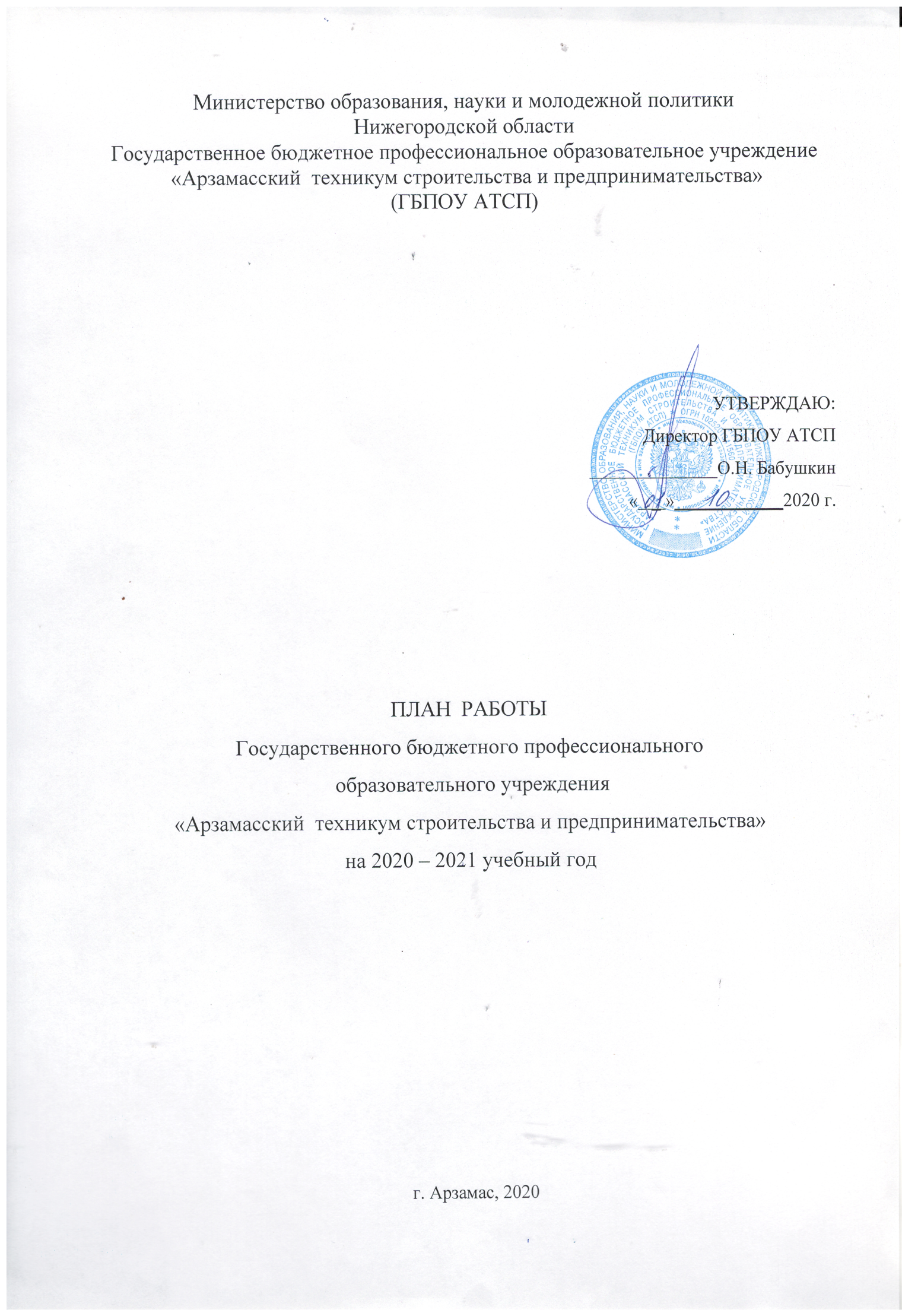 СОДЕРЖАНИЕОСНОВНЫЕ НАПРАВЛЕНИЯ ДЕЯТЕЛЬНОСТИ ГБПОУ АТСП      НА 2020-2021 УЧЕБНЫЙ ГОДПлан работы техникума на 2020-2021 учебный год разработан на основании:Конституции РФ.Федерального закона от 29 декабря 2012г № 273-ФЗ «Об образовании в Российской Федерации» (с изменениями и дополнениями) Приказа Министерства образования и науки РФ от 14 июня 2013г. №464 «Об утверждении Порядка организации и осуществления образовательной деятельности по образовательным программам среднего профессионального образования» (с изменениями и дополнениями).Федеральные государственные образовательные стандарты среднего профессионального образования.Миссия техникума: Предоставление качественных образовательных услуг в области профессионального образования, обеспечение инновационных подходов к организации образовательного процесса в  условиях изменяющегося рынка труда.Единая тема: «Развитие инновационной деятельности педагогических работников ГБПОУ АТСП в условиях реализации ФГОС по ТОП-50».Основные направления деятельности:Реализация Федеральных государственных образовательных стандартов среднего профессионального образования; Дальнейшее развитие социального, государственно-частного партнёрства с ведущими работодателями, высшими учебными заведениями; Сохранение контингента обучающихся; Организация и разработка критериев системы качества по учебным дисциплинам и профессиональным модулям ГБПОУ АТСП; Информатизация обучения и внедрение новых информационных технологий в учебный процесс; Всестороннее повышение квалификации и профессионального мастерства педагогов; Организовать участие в движении WorldSkills Russia,  Абилимпикс;Организация проведения конференций, конкурсов с целью развития и совершенствования научно-методической работы преподавателей и активизации познавательной деятельности обучающихся; Расширение сферы деятельности дополнительного образования, разработка методических материалов и программ; Разработка новых подходов к трудоустройству выпускников ГБПОУ АТСП; Активизация и развитие различных форм сплочения обучающихся с целью недопущения возникновения проявлений межнациональной розни, экстремизма и радикализма в молодежной среде; Активизация и развитие новых форм работы с детьми-сиротами и лицами, оставшимися без попечения родителей. Совершенствование материально-технической базы ГБПОУ АТСП в соответствии с требованиями ФГОС. Цель: обеспечение соответствия направлений, доступности и качества профессионального образования, отвечающего требованиям современного инновационного социально-ориентированного развития; создание условий для подготовки конкурентоспособных профессионально-компетентных выпускников, способных к эффективной работе по специальности на уровне современных стандартов, готовых к постоянному профессиональному росту, социальной и профессиональной мобильности.Задачи:Удовлетворение запросов работодателей и потребителей образовательных услуг в качестве и формирования профессиональных компетенций в соответствии с требованиями рынка труда.Взаимодействие с социальными партнерами техникума по подготовке востребованных, высококвалифицированных специалистов.Создание необходимой ресурсной базы современного профессионального образования (кадровый потенциал, материально-техническое обеспечение, информационно-методическое обеспечение образовательного процесса).Повышение у обучающихся уровня владения общими и профессиональными компетенциями на основе применения современных методов и технологий образования, развития научно-исследовательской и инновационной деятельности.Формирование образа обучающегося техникума как социально значимой личности, обладающей следующими качествами: активная гражданская позиция, осознание себя как россиянина, осознание ответственности за судьбу своего региона, страны, формирование гордости за сопричастность к деяниям предыдущих поколений; осознание обучающимися высших ценностей, идеалов, ориентиров, способности руководствоваться ими в практической деятельности.Реализация комплексной программы повышения профессионального уровня педагогов и развитие кадрового потенциала (повышение квалификации, переподготовка) в соответствии с требованиями профессионального стандарта педагога.Разработка, корректировка программ  общеобразовательных учебных дисциплин, дисциплин профессионального цикла, учебной и производственной практик, составленных в соответствии с требованиями ФГОС по ТОП-50;,Укрепление имиджа техникума.МЕРОПРИЯТИЯ ПО РАЗВИТИЮ ТЕХНИКУМА                                             1.Модернизация системы управления техникума2.Модернизация учебно-методического обеспечения образовательного процесса3.Повышение удовлетворенности потребителей качеством образовательного процессаРАЗВИТИЕ СОЦИАЛЬНОГО ПАРТНЕРСТВАПлан основных мероприятийВ течение учебного года:посещение учебных занятий с целью мониторинга качества усвоения учебных дисциплин; профессиональных модулей;подведение итоговой успеваемости и посещаемости по графику промежуточной аттестации и итогам экзаменационной сессии;контроль за ведением учебно – методической документации;обеспечение учебного процесса программами и учебными пособиями, методической литературой, обновление библиотечного фонда техникума.ПЛАН РАБОТЫ ПЕДАГОГИЧЕСКОГО СОВЕТА6. ПЛАН РАБОТЫ СОВЕТА ТЕХНИКУМА7.  ПЛАН РАБОТЫ УЧЕБНОЙ ЧАСТИ Цель: создание организационно-педагогических условий для подготовки востребованного, конкурентоспособного рабочего и специалиста среднего звена, с четко сформированными общими и профессиональными компетенциями, способного продолжать свое образование в течение жизни, ориентироваться на рынке труда и успешно строить свою профессиональную карьеруКонечные, наиболее значимые показатели деятельности педагогического коллектива:-	Высокий уровень результатов государственной итоговой аттестации.-	Сформированность у обучающихся систем компетенций на уровне требований Федеральных государственных образовательных стандартов.-	Качество усвоения обучающимися содержания программного материала по учебным дисциплинам.-	Качество выполнения выпускных квалификационных работ.-	Постоянный профессиональный рост педагогов.-           Инновационная деятельность педагогов.-	Комплексное обеспечение образовательного процесса по всем дисциплинам и профессиональным модулям.-	Наличие новой учебно-программной документации и литературы.-	Создание благоприятных условий (материально-технических,	финансовых, санитарно-гигиенических и др.), способствующих эффективности образовательной деятельности.Основные факторы, влияющие на совершенствование образовательного процесса:-	научно-методическое и информационно-методическое обеспечение учебного процесса.-	самообразование педагогов.-	непрерывное повышение квалификации преподавателей.-	поисковая, исследовательская и экспериментальная работа преподавателей и обучающихся.-	современная материально-техническая база.Задачи учебной работы:- создание эффективных условий для осуществления качественного образовательного процесса по направлениям:- образовательное – создание образовательно-воспитательной, личностно–ориентированной среды техникума через формирование общих и профессиональных компетенций участниками образовательного процесса посредством интеграции современных педагогических и информационных технологий; - воспитательное – создание условий для активной жизнедеятельности обучающихся, их самоопределения, самореализации, максимального удовлетворения потребностей в интеллектуальном, социально-культурном и нравственном развитии; - методическое – создание условий для формирования стабильного, высокопрофессионального, творческого педагогического коллектива; - совершенствование материально-технической базы.Направления работы:-	обеспечение четкой, эффективной организации образовательного процесса;-	разработка и корректировка учебной документации, связанной с содержанием и осуществлением контроля итогов образовательного процесса;-	уточнение учебных планов и программ с учетом профессиональных стандартов при участии работодателей;-	внедрение в учебный процесс новых организационных и образовательных технологий;-	реализация системы мониторинга качества среднего профессионального образования;-	развитие кадрового потенциала техникума, участие работодателей в организации повышения квалификации преподавателей профессионального цикла;-	подготовка к очередной аттестации педагогических кадров;-	контроль за деятельностью предметно-цикловых  комиссий;-	создание нормативных документов, локальных актов, регламентирующих деятельность техникумаПРОИЗВОДСТВЕННАЯ РАБОТА ПЛАН РАБОТЫ СТАРШЕГО МАСТЕРАОСНОВНЫЕ ЦЕЛИ, ЗАДАЧИ И НАПРАВЛЕНИЯ РАБОТЫМЕТОДИЧЕСКОЙ СЛУЖБЫНовые требования к содержанию среднего профессионального образования и новые подходы к оценке его результатов ставят совершенно новые задачи перед педагогическими работниками в образовательных учреждениях СПО. Современное образование остро нуждается в профессионалах - преподавателях, способных к инновационной деятельности, профессиональному росту и мобильности, обладающих потребностью в саморазвитии и самообразовании. В связи с этим единая методическая тема на 2020-2021 учебный год: «Стимулирование инновационной деятельности педагогических работников ГБПОУ АТСП в условиях реализации ФГОС по ТОП-50». Основная цель: создание оптимальных условий для профессионального роста каждого педагога, развития творческого потенциала педагогического коллектива, его способности к инновационной деятельности в условиях реализации ФГОС СПО по ТОП-50.Задачи:-  внедрение в образовательный процесс эффективных инновационных образовательных технологий; -  всестороннее изучение и анализ педагогической деятельности работников; -  выявление, обобщение и распространение передового педагогического опыта;-  организация обучающих семинаров, круглых столов, мастер-классов;-  организация обмена опытом педагогического мастерства.-  развитие наставничества;-   работа над индивидуальной методической темой для самообразования.Перспективный план работы методиста ГБПОУ АТСПна 2019- 2020 учебный годПлан воспитательной работы на 2020-2021 учебный год. 1. Организационно-методическая работа2. Вопросы, выносимые на совещания с классными руководителями, мастерами производственного обучения, воспитателями3. Тематика открытых классных часов, внеурочных мероприятий 4.   Основные организационные и массовые мероприятия по гражданско-патриотическому направлению системы воспитания.Проектная линия: «Гражданин. Личность. Патриот».5. Основные организационные и массовые мероприятия по культурно-творческому направлению системы воспитания.Проектная линия: «Перезагрузка».6. Основные организационные и массовые мероприятия по спортивному и здоровье-ориентирующему направлению системы воспитания.Проектная линия: «Здоровым быть здорово!»7. Основные организационные и массовые мероприятия по формированию качеств законопослушной личности, профилактике безнадзорности и правонарушений среди несовершеннолетних обучающихся.8. Основные организационные и массовые мероприятия по профессионально-ориентирующему направлению системы воспитания.Проектная линия: «Формула успеха».9. Основные мероприятия экологического направления системы воспитания.Проектная линия: «Молодежь с любовью к природе»10. Контроль за организацией воспитательной работы.Задачи контроля:сбор и обработка информации о состоянии учебно-воспитательного процесса ГБПОУ АТСП;изучение опыта работы педагогических работников;оказание методической помощи педагогическим работникам техникума в учебно-воспитательной работе;постоянная проверка выполнения всех планов работы техникума и принимаемых управленческих решений.Виды контроля:ТК – тематический контроль (одно направление деятельности)КК – комплексный контроль (несколько направлений деятельности)ФК – фронтальный контроль (всестороннее изучение)ПК – персональный контроль (имеет место, как при тематическом, так и при фронтальном виде контроля) направлен на экспертизу профессиональной компетентности педагогических работников и сотрудников, объективную оценку уровня результатов их профессиональной деятельностиГрафик контроля за воспитательным процессом:План работы Ресурсного центра  на 2020-2021 учебный  годПлан работы заместителя директора по общим вопросамПЛАН РАБОТЫ ЗАВЕДУЮЩЕГО ХОЗЯЙСТВОМ ТЕХНИКУМА14. ПЛАН РАБОТЫ МЕХАНИКА15. ПЛАН работы специалиста по кадрамПлан работы юриста17. ПЛАН ВНУТРИТЕХНИКУМОВСКОГО КОНТРОЛЯОСНОВНЫЕ НАПРАВЛЕНИЯ ДЕЯТЕЛЬНОСТИ ОБРАЗОВАТЕЛЬНОГО УЧРЕЖДЕНИЯ НА 2020-2021 УЧЕБНЫЙ ГОД3МЕРОПРИЯТИЯ ПО РАЗВИТИЮ ТЕХНИКУМА5РАЗВИТИЕ СОЦИАЛЬНОГО ПАРТНЕРСТВА6ПЛАН ОСНОВНЫХ МЕРОПРИЯТИЙ7ПЛАН РАБОТЫ ПЕДАГОГИЧЕСКОГО СОВЕТА10ПЛАН РАБОТЫ СОВЕТА ТЕХНИКУМА12ПЛАН РАБОТЫ УЧЕБНОЙ ЧАСТИ 13ПЛАН РАБОТЫ СТАРШЕГО МАСТЕРА22ОСНОВНЫЕ ЦЕЛИ, ЗАДАЧИ И НАПРАВЛЕНИЯ РАБОТЫ МЕТОДИЧЕСКОЙ СЛУЖБЫ25ЦЕЛЬ И ЗАДАЧИ ВОСПИТАТЕЛЬНОЙ РАБОТЫ27ПЛАН РАБОТЫ РЕСУРСНОГО ЦЕНТРА43ПЛАН РАБОТЫЗАМЕСТИТЕЛЯ ДИРЕКТОРА ПО ОБЩИМ ВОПРОСАМ  47ПЛАН РАБОТЫ ЗАВЕДУЮЩЕГО ХОЗЯЙСТВОМ 50ПЛАН РАБОТЫ МЕХАНИКА51ПЛАН РАБОТЫ СПЕЦИАЛИСТА ПО КАДРАМ52ПЛАН РАБОТЫ ЮРИСТА55ПЛАН ВНУТРИТЕХНИКУМОВСКОГО КОНТРОЛЯ56№Мероприятия Ответственный Сроки1.Анализ и корректировка учебно-планирующей документации в соответствии с требованиями ФГОСсентябрь-октябрьЗаместитель директора по УПР, методист2.Корректировка нормативно-правовой базы Техникума сентябрь-октябрьДиректор, заместители директора, юрист3.Корректировка процедур взаимодействия структурных подразделений и предметно-цикловых комиссий:отчеты СПО-1, СПО-2, СПО-Мониторингквартальные отчеты по критериям эффективностиотчет по самообследованиюотчет о работе ПЦК-годовой отчет и план работыноябрьРуководителиструктурныхподразделений4.Организация взаимодействия с работодателями:- утверждение программ подготовки специалистов среднего звена и квалифицированных рабочих, служащих утверждение требований для абитуриентовутверждение программ государственной итоговой аттестацииработа членов государственной экзаменационной комиссиив течение годаДиректор, заместители директора5.Анализ и корректировка методической документации в соответствии с требованиями ФГОС и ФГОС по ТОП-50сентябрьоктябрьЗаведующий учебной частью, председатели цикловых комиссий, методист6.Создание систематизированного электронного фонда контрольно-измерительных материалов, контрольно - оценочных средств по специальностям и профессиям.ноябрьфевральЗаведующий учебной частью, председатели ПЦК,  методист, преподаватели7.Обучение педагогических работников техникума по вопросам создания УМК и технического оформления учебно-методической документации.в течение годаЗаведующий учебной частью, методист8.Создание систематизированной электронной базы УМКпо специальностям и профессияммарт-апрельЗаведующий учебной частью, председатели цикловых комиссий, методист9.Взаимодействие с организациями по реализации образовательных программв течение годаДиректор, заместители директора10.Подготовка методических материалов в течение годаЗаведующий учебной частью, председатели цикловых комиссий, методист методист11.Мониторинг удовлетворенности выпускников, студентов, родителей, работодателей качеством предоставляемых услугноябрь январьПедагог-психолог12.Размещение необходимой информации на официальном сайте в течение годаЗаместитель директора по УПР, заместитель директора по УВР13.Заключение долгосрочных договоров о предоставлении баз практиксентябрь ноябрьДиректор, заместитель директора по УПР14.Привлечение работодателей к участию в процедуре государственной итоговой аттестации выпускниковфевральДиректор, заместитель директора по УПР15.Привлечение работодателей к разработке контрольно - оценочных материаловв течение годаДиректор, заместитель директора по УПР16.Организация информационных встреч с работодателями, с ЦЗН в течение годаПредседатель ПЦК по трудоустройству выпускников17.Формирование банка резюме выпускников на сайте техникума в течение годаПредседатель ПЦК по трудоустройству выпускников№Содержание работыСроки исполнения Ответственный1. Организационная работа1. Организационная работа1. Организационная работа1. Организационная работа1.Анализ результатов образовательной деятельности техникума за 2019-2020 учебный годавгустДиректор,Зам. директора по УПР,Зав. учебной частью, председатели ПЦК2.Утверждение приказа о распределении учебной нагрузки преподавателей на 2020-2021 уч. годавгустДиректор,Зам. директора по УПР3.Составление и утверждение графиков:- учебного процесса;- календарных графиков;- промежуточной аттестации;- консультаций и дополнительных занятий.сентябрьЗам директора по УПР, зав. учебной частью4.Составление и утверждение основного расписания занятий на 1 и 2 семестрысентябрьянварьЗам. директора по УПР, зав. учебной частью5.Разработка, корректировка рабочих программ учебных дисциплин по специальностям согласно ФГОС и ФГОС по ТОП-50.сентябрьЗам. директора по УПР,председатели ПЦК,преподаватели6.Анализ и утверждение планов работы ПЦК, работы кабинетов и лабораторий.сентябрьЗам. директора по УПР, зав. учебной частью,председатели ПЦК,преподаватели7.Утверждение материалов для проведения промежуточной и итоговой аттестации на учебный год и контроль их реализации. сентябрьЗам. директора по УПР,Председатели ПЦК,методист 8.Составление расписаний экзаменационных сессий, пересдачи экзаменовпо графикуЗам. директора по УПР,Зав. учебной частью9.Утверждение тем и графиков защиты курсового проектирования, контроль их выполнения.по графику учебного процессаЗам директора по УПР,Зав. учебной частью, председатели ПЦК10.Корректировка Программ Государственной итоговой аттестацииНоябрь Зам. директора по УПР,Зав. учебной частью, председатели ПЦК11.Контроль выполнения педагогических нагрузок преподавателями1 раз в кварталЗам. директора по УПР, зав. учебной частью.12.Контроль качества образовательного процессапостоянноЗам. директора по УПР, зав. учебной частью13.Составление графика внутритехникумовского контроля и  осуществления контроля его выполнения.сентябрьЗам директора по УПР,Зав. учебной частью, Председатели ПЦК14.Работа ПМПК по адаптации студентов первого года обучения, по допуску к экзаменационной сессиив течение годаЗам. директора по УПР, председатели ПЦК, Зав. учебной частью, педагог- психолог, социальный педагог15.Составление отчетов по итогам успеваемости студентов в 1-8  семестрефевральиюньЗав. учебной частью16.Организация работы по повышению квалификации преподавателей и сотрудников техникумав течение годаДиректор,Зам. директора по УПР, методист17.Составление отчетной документациив течение годаДиректор,Зам. директора по УПР,Зав. учебной частью, председатели ПЦК18.Организация работы ГАК, проведение анализа качества подготовки специалистовиюньДиректор,Зам. директора по УПР,Председатели ПЦК19.Организация работы по подготовке и проведению заседаний педагогического Совета, методического Совета.в течение года по плануДиректорЗам. директора по УПР,Методист,Зав. учебной частью20.Подготовка, корректировка учебно - методической документации согласно ФГОС и ФГОС по ТОП-50 (учебные планы, программы, КТП, КОС)в течение годаЗам. директора по УПР,Председатели ПЦК, методист21.Составление педагогических нагрузок преподавателей на 2021 - 2022 учебный годмайДиректор,Зам. директора по УПР.22.Проведение итоговой государственной аттестациииюньЗам. директора по УПР,Председатели ПЦК23.Анализ эффективности и результативности организации учебной деятельности обучающихся, проектирование программы на 2021 - 2022   учебный годиюньЗам. директора по УПР,Зав. учебной частью, председатели ПЦК2. Повышение квалификации и обмен опытом2. Повышение квалификации и обмен опытом2. Повышение квалификации и обмен опытом2. Повышение квалификации и обмен опытом27.Организация работы по активному участию педагогического коллектива в работе областных семинаров и методических объединений и внедрению полученной информации в образовательный процессв течение годаЗам. директора по УПР, зав. учебной частью,методист28.Взаимопосещение занятий, открытых занятий и внеклассных мероприятийв течение годаЗав.учебной частью,председатели ПЦК,преподаватели29.Курсы повышения квалификации педагогического коллективав течение годаЗам. директора по УПР,методист30.Организация индивидуальных стажировок, курсов, обучающих семинаров по планув течение годаЗам.директора по УПР,Методист32.Организация посещения специализированных выставок, предприятий, музеевв течение годаЗам.директора по УПР 33.Активизация деятельности педагогического коллектива по внедрению в учебный процесс инновационных технологийв течение годаЗам. директора по УПР,методист 3. Работа по аттестации преподавателей3. Работа по аттестации преподавателей3. Работа по аттестации преподавателей3. Работа по аттестации преподавателей34.Сбор заявлений аттестующихся преподавателей и руководящих работников. Ознакомление преподавателей с порядком аттестациив течение годаМетодист35.Составление графика аттестации педагогических работниковсентябрьМетодист36.Подготовка документации аттестующихся педагогических работников в течение года по графикуПреподаватели,Методист4. Методическая работа4. Методическая работа4. Методическая работа4. Методическая работа37.Разработка основных профессиональных образовательных программ по специальностям, профессиям техникума согласно ФГОС и ФГОС по ТОП-50в течение годаЗам. директора по УПР, Методист,Председатели ПЦК38.Подготовка, корректировка учебно - методической документации:- рабочие учебные планы;- рабочие программы;- КТПв течение годаЗам. директора по УПР,МетодистПредседатели ПЦКПреподаватели39.Подготовка докладов, выступлений по темам педсоветов, методических советов, заседаний ПЦКв течение года по планамДиректорЗам. директора по УПР,Зав. учебной частью, Председатели ПЦКПреподаватели40.Разработка, корректировка (УМК) методических материалов по дисциплинам, профессиональным модулям  согласно ФГОС и ФГОС по ТОП_50в течение годаМетодист,Председатели ПЦК,Преподаватели41.Разработка контрольно-оценочных средств для оценки результатов освоения профессиональной деятельности по профессиональным модулямпо графикуЗам. директора по УПР,Председатели ПЦК,Методист 42.Подготовка и проведение недель цикловых комиссийпо графикуПредседатели ПЦКПреподаватели№ п/пМесяц проведенияВопросы, выносимые на педагогический СоветОтветственный за подготовку вопроса1августУтверждение состава педагогического Совета, выборы секретаря педсовета.ДиректорБабушкин О.Н.1августИтоги работы техникума за 2019/2020 учебный год и основные  задачи педагогического коллектива по совершенствованию учебно-воспитательного процесса на 2020/2021 учебный год- итоги учебно-производственной работы- итоги методической и научной работы; аттестация педагогических работников- итоги воспитательной работы;ДиректорБабушкин О.Н.Зам. директора по УПРАрхипова Е.Ю., методистМаслова Л.В.Зам. директора по УВРЦыпленкова О.Ю..1августУтверждение  режима работы и распорядка рабочего дня; расписание звонковДиректорБабушкин О.Н.1августУтверждение педагогической нагрузкиЗам. по УПРАрхипова Е.Ю.2сентябрь Тематический педсовет:«Внедрение целевой модели наставничества»Утверждение плана работы техникума на новый 2020/2021 учебный годДиректорБабушкин О.Н.  Зам. директора по УВР Цыпленкова О.Ю.2октябрьИтоги успеваемости по результатам промежуточной аттестации. Отчисление обучающихся, не выполняющих учебный план.Зам. директора по УПРАрхипова Е.Ю.3.декабрь Утверждение программ итоговой государственной аттестации.О выборе кандидатуры обучающегося ГБПОУ «Арзамасский техникум строительства ипредпринимательства» на получение стипендии имени А.М. Горького.Зам. директора по УПРАрхипова Е.Ю.Зам. директора по УВР Цыпленкова О.Ю.4.январьИтоги образовательной деятельности техникума за первое полугодие 2020/2021 учебного года и задачи педагогического коллектива по совершенствованию учебно-воспитательного процесса на второе полугодие 2020/2021 учебного года:- итоги успеваемости и качества знаний по итогам первого полугодия; мониторинг сохранности контингента обучающихся;- итоги научно-методической работы, аттестация педагогических работников; - итоги учебно-производственной деятельности;- итоги воспитательной работы;Директор Бабушкин О.Н.            Зам.директора по УПРАрхипова Е.Ю.методистМаслова Л.В.старший мастерБорисов В.В.Зам. директора по УВРЦыпленкова О.Ю.4.январьО начале процедуры самообследования учреждения с целью обеспечения доступности и открытости информации о деятельности техникума: самообследование как обязательная процедура в механизме государственной аккредитации ДиректорБабушкин О.Н.4мартТематический педсовет:«Использование современных образовательных технологий в образовательном процессе»Методист Л.В. Маслова,Преподаватели,мастера производственного обучения5июньИтоги работы педагогического коллектива за 2020-2021 учебный годДиректорБабушкин О.Н.5июньИтоги государственной аттестации выпускников.Зам. директора по УПРАрхипова Е.Ю.5июньИтоги научно-методической работы. Аттестация педагогических работниковМетодистМаслова Л.В.5июньУтверждение учебных планов по ППКРС и ППССЗ на 2021-2022 учебный годЗам. директора по УПРАрхипова Е.Ю.5июньПланирование работы на 2021-2022 учебный годДиректорБабушкин О.Н.5июньПредварительная тарификация преподавателей на 2021-2022 учебный год.Зам. директора по УПРАрхипова Е.Ю.Содержание работыСроки исполненияИсполнителиОтветственныйПервое заседаниеПодготовка техникума к новому учебному году.Согласование локальных нормативных актов.Утверждение распределения стимулирующих выплат за 3 квартал.О состоянии охраны труда, противопожарной безопасности и антитеррористической защищенности в техникуме.Об итогах подготовки к новому отопительному сезонуРазноесентябрьЗаместитель директора по УПР,Заместитель директора по УВР,Заместитель директора по общимвопросам,Заведующий хозяйствомДиректор техникума,Председатель Совета техникумаВторое заседаниеСогласование локальных нормативных  актов.Об организации работы по аттестации преподавателей и повышение квалификацииУтверждение распределения стимулирующих выплат за 4 квартал.Разное.декабрьЗаместитель директора по УПР,Заместитель директора по УВР,Зав. учебной частьюДиректор техникума,председатель Совета техникумаТретье заседаниеУтверждение правил приёма в техникум на 2021-2022 учебный год.Об обеспеченности студентов техникума учебной литературой.О соблюдении санитарно - гигиенического режима учебного корпуса, мастерских  и общежития.Итоги финансово- хозяйственной деятельности техникума за 2020 год. Использование внебюджетных средствРазное.январьЗаместитель директора по УПР,Заместитель директора по УВР,Библиотекарь,Заведующий хозяйством,Старший мастер,Комендант,Главный бухгалтерДиректор техникума,председатель Совета техникумаЧетвёртое заседаниеПодготовка техникума к новому учебному году.О трудоустройстве выпускников 2020-2021 учебного года.Информация о детях сиротах и детях оставшихся без попечения родителей.Анализ воспитательной работы в общежитии.Утверждение распределения стимулирующих выплат за 1 квартал 2021г.Рассмотрение графика работы приемной комиссии на июнь - август 2021 г.3.Разное.мартЗав. учебной частьюСоциальный педагогОтветственный секретарь приемной комиссииДиректор техникума,председатель Совета техникумаПятое заседаниеПодготовка техникума к новому учебному году.Предварительная тарификация на 2021-2022 учебный год.О состоянии охраны труда, противопожарной безопасности и антитеррористической защищенности в техникуме.Утверждение распределения стимулирующих выплат за 2 квартал 2021г. Разное.июньЗаместитель директора по УПР,Заместитель директора по УВРЗаместитель директора по общимвопросам,Заведующий хозяйствомДиректор техникума,председатель Совета техникума№ п/п№ п/пМероприятияМероприятияСрокиисполненияСрокиисполненияОтветственный исполнительОтветственный исполнительОтветственный исполнительУЧЕБНАЯ РАБОТАРАЗДЕЛ 1. ОРГАНИЗАЦИОННЫЕ МЕРОПРИЯТИЯУЧЕБНАЯ РАБОТАРАЗДЕЛ 1. ОРГАНИЗАЦИОННЫЕ МЕРОПРИЯТИЯУЧЕБНАЯ РАБОТАРАЗДЕЛ 1. ОРГАНИЗАЦИОННЫЕ МЕРОПРИЯТИЯУЧЕБНАЯ РАБОТАРАЗДЕЛ 1. ОРГАНИЗАЦИОННЫЕ МЕРОПРИЯТИЯУЧЕБНАЯ РАБОТАРАЗДЕЛ 1. ОРГАНИЗАЦИОННЫЕ МЕРОПРИЯТИЯУЧЕБНАЯ РАБОТАРАЗДЕЛ 1. ОРГАНИЗАЦИОННЫЕ МЕРОПРИЯТИЯ1.1.Проверка и утверждение:Проверка и утверждение:1.1.- рабочих программ учебных дисциплин, профессиональных модулей, учебных и производственных практик- рабочих программ учебных дисциплин, профессиональных модулей, учебных и производственных практиксентябрьсентябрьЗаместитель директора по УПР, Заместитель директора по УПР, Заместитель директора по УПР, 1.1.- планов работы кабинетов, лабораторий, мастерских - планов работы кабинетов, лабораторий, мастерских сентябрьсентябрьЗаместитель директора по УПР, зав.учебной частьюЗаместитель директора по УПР, зав.учебной частьюЗаместитель директора по УПР, зав.учебной частью2.2.Составление расписаний:Составление расписаний:сентябрьсентябрь2.2.- учебных занятий;- учебных занятий;сентябрьсентябрьЗаведующий учебной частьюЗаведующий учебной частьюЗаведующий учебной частью2.2.- дополнительных занятий, объединений дополнительного образования, спортивных секций;- дополнительных занятий, объединений дополнительного образования, спортивных секций;сентябрьсентябрьЗаместитель директора по УПР, Заместитель директора по УВРЗаместитель директора по УПР, Заместитель директора по УВРЗаместитель директора по УПР, Заместитель директора по УВР2.2.- индивидуальных консультаций;- индивидуальных консультаций;сентябрьсентябрьЗаместитель директора по УПРЗаместитель директора по УПРЗаместитель директора по УПР3.3.Издание приказов:Издание приказов:августавгустЗаместитель директора по УПРЗаместитель директора по УПРЗаместитель директора по УПР3.3.- о зачислении студентов нового набора- о зачислении студентов нового набораавгуставгустЗаместитель директора по УПРЗаместитель директора по УПРЗаместитель директора по УПР3.3.- прием личных дел студентов нового набора от приемной комиссии- прием личных дел студентов нового набора от приемной комиссииавгуставгустсекретарь учебной частисекретарь учебной частисекретарь учебной части3.3.Формирование списков студентов на 2020-2021Формирование списков студентов на 2020-2021августавгустсекретарь учебной частисекретарь учебной частисекретарь учебной части3.3.Оформление и выдача студенческих билетов студентам нового набораОформление и выдача студенческих билетов студентам нового набораавгуставгустсекретарь учебной частисекретарь учебной частисекретарь учебной части3.3.Оформление и выдача зачетных книжек студентам нового набораОформление и выдача зачетных книжек студентам нового набораавгуставгустсекретарь учебной частисекретарь учебной частисекретарь учебной части3.3.- об организации учебного процесса на 2020-2021 учебный год;- об организации учебного процесса на 2020-2021 учебный год;до 02.09.2020до 02.09.2020Заместитель директора по УПРЗаместитель директора по УПРЗаместитель директора по УПР3.3.- о распределении педагогической нагрузки на 2020-2021 учебный год;- о распределении педагогической нагрузки на 2020-2021 учебный год;до 02.09.2020до 02.09.2020Заместитель директора по УПРЗаместитель директора по УПРЗаместитель директора по УПР3.3.- о заведовании учебными кабинетами, мастерскими, лабораториями;- о заведовании учебными кабинетами, мастерскими, лабораториями;до 02.09.2020до 02.09.2020Заместитель директора по УПРЗаместитель директора по УПРЗаместитель директора по УПР3.3.- о доплате за проверку тетрадей;- о доплате за проверку тетрадей;до 02.09.2020до 02.09.2020Заместитель директора по УПРЗаместитель директора по УПРЗаместитель директора по УПР-о доплате за работу с детьми-сиротами;-о доплате за работу с детьми-сиротами;-о делении групп на подгруппы при проведении практических занятий по МДК, информатике, иностранному языку;-о делении групп на подгруппы при проведении практических занятий по МДК, информатике, иностранному языку;-о коэффициентах при наполняемости групп;-о коэффициентах при наполняемости групп;- о количестве консультаций на 2020-2021 учебный год;- о количестве консультаций на 2020-2021 учебный год;- о допуске студентов к итоговой государственной аттестации;- о допуске студентов к итоговой государственной аттестации;до начала ГИАдо начала ГИАдо начала ГИАЗаместитель директора по УПРЗаместитель директора по УПРЗаместитель директора по УПР- о создании ГЭК;- о создании ГЭК;до 30.12.2020до 30.12.2020до 30.12.2020Заместитель директора по УПРЗаместитель директора по УПРЗаместитель директора по УПР- о плановой нагрузке преподавателей на 2021-2022 уч. год- о плановой нагрузке преподавателей на 2021-2022 уч. годиюнь 2021 г.июнь 2021 г.июнь 2021 г.Заместитель директора по УПРЗаместитель директора по УПРЗаместитель директора по УПР5.5.Утверждение режима работы техникума на 2021-2022 учебный год.Утверждение режима работы техникума на 2021-2022 учебный год.до 01.09.2021до 01.09.2021до 01.09.2021Заместитель директора по УПР, Заместитель директора по УВРЗаместитель директора по УПР, Заместитель директора по УВРЗаместитель директора по УПР, Заместитель директора по УВР6.6.Разработка локальных актов.Корректировка и приведение в соответствие всех действующих локальных актовРазработка локальных актов.Корректировка и приведение в соответствие всех действующих локальных актовВ течение годаВ течение годаВ течение годаЗаместитель директора по УПР Заместитель директора по УВР Заместитель директора по УПР Заместитель директора по УВР Заместитель директора по УПР Заместитель директора по УВР 7.7.Составление: предложений по плану приема студентов на 2021-2022 учебный год.Составление: предложений по плану приема студентов на 2021-2022 учебный год.Октябрь 2020Октябрь 2020Октябрь 2020Заместитель директора по УПРЗаместитель директора по УПРЗаместитель директора по УПР8.8.Формирование личных дел студентов нового набораФормирование личных дел студентов нового набораСентябрьСентябрьСентябрьсекретарь учебной части, классные руководители группсекретарь учебной части, классные руководители группсекретарь учебной части, классные руководители групп9.9.Оформление зачетных книжек, студенческих билетов, личных карточек студентов, поименной книгиОформление зачетных книжек, студенческих билетов, личных карточек студентов, поименной книгиСентябрьСентябрьСентябрьКлассные руководители, мастера групп, Заведующий учебной частьюКлассные руководители, мастера групп, Заведующий учебной частьюКлассные руководители, мастера групп, Заведующий учебной частью11.11.Проверка зачетных книжек студентов за I семестр 2020-2021 учебный год.Проверка зачетных книжек студентов за I семестр 2020-2021 учебный год.СентябрьЯнварьСентябрьЯнварьСентябрьЯнварьЗаведующий учебной частью Классные руководители группЗаведующий учебной частью Классные руководители группЗаведующий учебной частью Классные руководители групп12.12.Составление графика ликвидации академических задолженностей за 2 полугодие 2019-2020 учебного года, 1 полугодие 2020-2021 учебного года и контроль за его выполнениемСоставление графика ликвидации академических задолженностей за 2 полугодие 2019-2020 учебного года, 1 полугодие 2020-2021 учебного года и контроль за его выполнениемСентябрьЯнварьСентябрьЯнварьСентябрьЯнварьЗаместитель директора по УПРЗаместитель директора по УПРЗаместитель директора по УПР13.13.Оформление журналов групп.Оформление журналов групп.до 12.09.2019до 12.09.2019до 12.09.2019Заместитель директора по УПРЗаведующий учебной частьюЗаведующий учебной частиЗаместитель директора по УПРЗаведующий учебной частьюЗаведующий учебной частиЗаместитель директора по УПРЗаведующий учебной частьюЗаведующий учебной части14.14.Анализ успеваемости и посещаемости обучающихся за месяцАнализ успеваемости и посещаемости обучающихся за месяцежемесячноежемесячноежемесячноЗаместитель директора по УПР, Заместитель директора по УВР Заведущий учебной частью, классные руководители группЗаместитель директора по УПР, Заместитель директора по УВР Заведущий учебной частью, классные руководители группЗаместитель директора по УПР, Заместитель директора по УВР Заведущий учебной частью, классные руководители групп15.15.Сводный анализ успеваемости, пропусков занятий студентами за 1 полугодие 2020-2021 учебного года; за 2 полугодие 2020-2021 учебного годаСводный анализ успеваемости, пропусков занятий студентами за 1 полугодие 2020-2021 учебного года; за 2 полугодие 2020-2021 учебного годафевральиюльфевральиюльфевральиюльЗаместитель директора по УПР, Классные руководители группЗаместитель директора по УПР, Классные руководители группЗаместитель директора по УПР, Классные руководители групп16.16.Анализ успеваемости за год.Анализ успеваемости за год.до 01.07.2021до 01.07.2021до 01.07.2021Заместитель директора по УПРЗаместитель директора по УПРЗаместитель директора по УПР17.17.Составление плана работы на 2020-2021 учебный годСоставление плана работы на 2020-2021 учебный годСентябрь 2021Сентябрь 2021Сентябрь 2021Заместитель директора по УПР, УВР методист, заведующий учебной частьюЗаместитель директора по УПР, УВР методист, заведующий учебной частьюЗаместитель директора по УПР, УВР методист, заведующий учебной частью18.18.Подготовка ведомостей промежуточной аттестации:полугодиеполугодиеПодготовка ведомостей промежуточной аттестации:полугодиеполугодиеДекабрь -июньДекабрь -июньДекабрь -июньЗаместитель директора по УПР, заведующий учебной частью, классные руководители группЗаместитель директора по УПР, заведующий учебной частью, классные руководители группЗаместитель директора по УПР, заведующий учебной частью, классные руководители групп19.19.Проверка ведомостей промежуточной аттестации групп за 1 и 2 полугодие 2020-2021 учебного годаПроверка ведомостей промежуточной аттестации групп за 1 и 2 полугодие 2020-2021 учебного годаПостоянноПостоянноПостоянноЗаместитель директора по УПР, заведующий учебной частьюЗаместитель директора по УПР, заведующий учебной частьюЗаместитель директора по УПР, заведующий учебной частью20.20.Составление расписаний экзаменов.Составление расписаний экзаменов.Декабрь 2020г., май 2021 г., постоянно в течениеучебного года при освоении междисциплинар ных дисциплин  и сдачиквалификационных экзаменовДекабрь 2020г., май 2021 г., постоянно в течениеучебного года при освоении междисциплинар ных дисциплин  и сдачиквалификационных экзаменовДекабрь 2020г., май 2021 г., постоянно в течениеучебного года при освоении междисциплинар ных дисциплин  и сдачиквалификационных экзаменовЗаместитель директора по УПРЗаместитель директора по УПРЗаместитель директора по УПР21.21.Ответы на входящие письмаОтветы на входящие письмаежемесячноежемесячноежемесячноЗаместитель директора по УПРЗаместитель директора по УПРЗаместитель директора по УПР22.22.Предоставление текущей отчетностиПредоставление текущей отчетностиежемесячноежемесячноежемесячноЗаместитель директора по УПР, заведующий учебной частьюЗаместитель директора по УПР, заведующий учебной частьюЗаместитель директора по УПР, заведующий учебной частью23.23.Проверка учебных кабинетов и лабораторий.Проверка учебных кабинетов и лабораторий.ежемесячноежемесячноежемесячноЗаместитель директора по УПР, заведующий учебной частьюЗаместитель директора по УПР, заведующий учебной частьюЗаместитель директора по УПР, заведующий учебной частью24.24.Сбор данных для отчета СПО-1, СПО-2, СПО -МониторингСбор данных для отчета СПО-1, СПО-2, СПО -МониторингВ течение годаВ течение годаВ течение годаЗаместитель директора по УПРЗаместитель директора по УПРЗаместитель директора по УПР25.25.Заказ бланков строгой отчетностиЗаказ бланков строгой отчетностисентябрьсентябрьсентябрьСекретарь учебной частиСекретарь учебной частиСекретарь учебной части26.26.Приказ о назначении академической стипендии по результатам сессииПриказ о назначении академической стипендии по результатам сессииИюль, январьИюль, январьИюль, январьЗаместитель директора по УПР, секретарь учебной частиЗаместитель директора по УПР, секретарь учебной частиЗаместитель директора по УПР, секретарь учебной части27.27.Работа со студентами - задолжникамиРабота со студентами - задолжникамиСентябрьЯнварьИюньСентябрьЯнварьИюньСентябрьЯнварьИюньЗаместитель директора по УПР Заведующий учебной частьюЗаместитель директора по УПР Заведующий учебной частьюЗаместитель директора по УПР Заведующий учебной частью28.28.Подготовка приказа о закреплении тем дипломных проектов, дипломных работ и письменных экзаменационных работПодготовка приказа о закреплении тем дипломных проектов, дипломных работ и письменных экзаменационных работДо 20 сентября 2020 годаДо 20 сентября 2020 годаДо 20 сентября 2020 годаЗаместитель директора по УПРЗаместитель директора по УПРЗаместитель директора по УПР29.29.Подготовка и проведение защиты выпускных квалификационных работПодготовка и проведение защиты выпускных квалификационных работИюнь 2021годаИюнь 2021годаИюнь 2021годаЗаместитель директора по УПРЗаместитель директора по УПРЗаместитель директора по УПР30.30.Подготовка информации о выпускниках, окончивших техникум с отличиемПодготовка информации о выпускниках, окончивших техникум с отличиемИюнь 2021годаИюнь 2021годаИюнь 2021годаЗаместитель директора по УПРЗаместитель директора по УПРЗаместитель директора по УПР31.31.Подготовка приказов:об отчислении.Подготовка приказов:об отчислении.Июнь 2021 годаИюнь 2021 годаИюнь 2021 годаЗаместитель директора по УПР Заместитель директора по УПР Заместитель директора по УПР 32.32.Торжественное вручение дипломовТоржественное вручение дипломовИюнь 2021 годаИюнь 2021 годаИюнь 2021 годаЗаместитель директора по УПР Заместитель директора по УВРЗаместитель директора по УПР Заместитель директора по УВРЗаместитель директора по УПР Заместитель директора по УВРРАЗДЕЛ II КЛАССНЫЕ ЧАСЫРАЗДЕЛ II КЛАССНЫЕ ЧАСЫРАЗДЕЛ II КЛАССНЫЕ ЧАСЫРАЗДЕЛ II КЛАССНЫЕ ЧАСЫРАЗДЕЛ II КЛАССНЫЕ ЧАСЫРАЗДЕЛ II КЛАССНЫЕ ЧАСЫРАЗДЕЛ II КЛАССНЫЕ ЧАСЫРАЗДЕЛ II КЛАССНЫЕ ЧАСЫРАЗДЕЛ II КЛАССНЫЕ ЧАСЫРАЗДЕЛ II КЛАССНЫЕ ЧАСЫ1.1.Ознакомление обучающихся с Положением «Об организации промежуточной и государственной итоговой аттестации»Ознакомление обучающихся с Положением «Об организации промежуточной и государственной итоговой аттестации»ОктябрьОктябрьОктябрьЗаместитель директора по УПР Классные руководители группЗаместитель директора по УПР Классные руководители группЗаместитель директора по УПР Классные руководители групп2.2.Организация учебной и производственной практикиОрганизация учебной и производственной практикиСогласнографикуучебногопроцессаСогласнографикуучебногопроцессаСогласнографикуучебногопроцессаЗаместитель директора по УПР,руководителипрактикЗаместитель директора по УПР,руководителипрактикЗаместитель директора по УПР,руководителипрактик3.3.Ознакомление обучающихся выпускных групп с «Программой государственной итоговой аттестации»Ознакомление обучающихся выпускных групп с «Программой государственной итоговой аттестации»декабрьдекабрьЗаместитель директора по УПР, классные руководители группЗаместитель директора по УПР, классные руководители группЗаместитель директора по УПР, классные руководители групп4.4.Ознакомление обучающихся выпускных групп с Положением о выпускной квалификационной работе и требованиями к его выполнению и оформлению, защите.Ознакомление обучающихся выпускных групп с Положением о выпускной квалификационной работе и требованиями к его выполнению и оформлению, защите.декабрьдекабрьЗаместитель директора по УПР, Руководители ВКРЗаместитель директора по УПР, Руководители ВКРЗаместитель директора по УПР, Руководители ВКРРАЗДЕЛ IIIГОСУДАРСТВЕННАЯ ИТОГОВАЯ АТТЕСТАЦИЯРАЗДЕЛ IIIГОСУДАРСТВЕННАЯ ИТОГОВАЯ АТТЕСТАЦИЯРАЗДЕЛ IIIГОСУДАРСТВЕННАЯ ИТОГОВАЯ АТТЕСТАЦИЯРАЗДЕЛ IIIГОСУДАРСТВЕННАЯ ИТОГОВАЯ АТТЕСТАЦИЯРАЗДЕЛ IIIГОСУДАРСТВЕННАЯ ИТОГОВАЯ АТТЕСТАЦИЯРАЗДЕЛ IIIГОСУДАРСТВЕННАЯ ИТОГОВАЯ АТТЕСТАЦИЯ1.1.Участие работодателей в разработке тематик курсовых и дипломных работ, консультирование дипломных работУчастие работодателей в разработке тематик курсовых и дипломных работ, консультирование дипломных работСентябрь 2020 годаСентябрь 2020 годаЗаместитель директора по УПРЗаместитель директора по УПР2.2.Согласование графиков консультаций ГИАСогласование графиков консультаций ГИАмартмартЗаместитель директора по УПРЗаместитель директора по УПР3.3.Согласование графиков сдачи ГИАСогласование графиков сдачи ГИАМайМайЗаместитель директора по УПРЗаместитель директора по УПР4.4.Подготовка бланков протоколов ГИАПодготовка бланков протоколов ГИАМайМайЗаместитель директора по УПР заведующий учебной частьюЗаместитель директора по УПР заведующий учебной частьюЗаместитель директора по УПР заведующий учебной частьюЗаместитель директора по УПР заведующий учебной частьюЗаместитель директора по УПР заведующий учебной частью5.5.Подготовка графиков ГИА по группамПодготовка графиков ГИА по группамМайМайЗаместитель директора по УПРЗаместитель директора по УПРЗаместитель директора по УПРЗаместитель директора по УПРЗаместитель директора по УПР6.6.Контроль за ходом выполнения подготовки и проведения ГИАКонтроль за ходом выполнения подготовки и проведения ГИАДекабрь - майДекабрь - майЗаместитель директора по УПРЗаместитель директора по УПРЗаместитель директора по УПРЗаместитель директора по УПРЗаместитель директора по УПР7.7.Анализ сдачи ВКР. Подготовка отчета о работе ГЭКАнализ сдачи ВКР. Подготовка отчета о работе ГЭКИюньИюньЗаместитель директора по УПРЗаместитель директора по УПРЗаместитель директора по УПРЗаместитель директора по УПРЗаместитель директора по УПР8.8.Подготовка информации для оформления вкладышей дипломовПодготовка информации для оформления вкладышей дипломовиюньиюньЗаместитель директора по УПР, секретарь учебной частиЗаместитель директора по УПР, секретарь учебной частиЗаместитель директора по УПР, секретарь учебной частиЗаместитель директора по УПР, секретарь учебной частиЗаместитель директора по УПР, секретарь учебной частиРАЗДЕЛ IV КОНТРОЛЬРАЗДЕЛ IV КОНТРОЛЬРАЗДЕЛ IV КОНТРОЛЬРАЗДЕЛ IV КОНТРОЛЬРАЗДЕЛ IV КОНТРОЛЬРАЗДЕЛ IV КОНТРОЛЬРАЗДЕЛ IV КОНТРОЛЬРАЗДЕЛ IV КОНТРОЛЬРАЗДЕЛ IV КОНТРОЛЬРАЗДЕЛ IV КОНТРОЛЬРАЗДЕЛ IV КОНТРОЛЬ1.1.Контроль заполнения учебной документации (журналов, личных дел, зачетных книжек, ведомостей промежуточной аттестации)Контроль заполнения учебной документации (журналов, личных дел, зачетных книжек, ведомостей промежуточной аттестации)В течение годаВ течение годаЗаместитель директора по УПР Заведующий учебной частьюЗаместитель директора по УПР Заведующий учебной частьюЗаместитель директора по УПР Заведующий учебной частьюЗаместитель директора по УПР Заведующий учебной частьюЗаместитель директора по УПР Заведующий учебной частьюСекретарь учебной частиСекретарь учебной частиСекретарь учебной частиСекретарь учебной части2.2.2.Контроль проведения учебной и производственной практик на предприятиях.СогласнографикаучебногопроцессаСогласнографикаучебногопроцессаСогласнографикаучебногопроцессаЗаместитель директора по УПР, старший мастер, мастера п/оЗаместитель директора по УПР, старший мастер, мастера п/оЗаместитель директора по УПР, старший мастер, мастера п/оЗаместитель директора по УПР, старший мастер, мастера п/о3.3.3.Контроль проведения ежемесячной и промежуточной аттестации по дисциплинамСогласнографикаучебногопроцессаСогласнографикаучебногопроцессаСогласнографикаучебногопроцессаЗаместитель директора по УПР Заведующий учебной частьюЗаместитель директора по УПР Заведующий учебной частьюЗаместитель директора по УПР Заведующий учебной частьюЗаместитель директора по УПР Заведующий учебной частью4.4.4.Контроль посещаемости занятий обучающимисяпостояннопостояннопостоянноЗаместитель директора по УПР Заведующий учебной частьюЗаместитель директора по УПР Заведующий учебной частьюЗаместитель директора по УПР Заведующий учебной частьюЗаместитель директора по УПР Заведующий учебной частьюРАЗДЕЛ VИНДИВИДУАЛЬНАЯ РАБОТА С ОБУЧАЮЩИМИСЯ И ИХ РОДИТЕЛЯМИРАЗДЕЛ VИНДИВИДУАЛЬНАЯ РАБОТА С ОБУЧАЮЩИМИСЯ И ИХ РОДИТЕЛЯМИРАЗДЕЛ VИНДИВИДУАЛЬНАЯ РАБОТА С ОБУЧАЮЩИМИСЯ И ИХ РОДИТЕЛЯМИРАЗДЕЛ VИНДИВИДУАЛЬНАЯ РАБОТА С ОБУЧАЮЩИМИСЯ И ИХ РОДИТЕЛЯМИРАЗДЕЛ VИНДИВИДУАЛЬНАЯ РАБОТА С ОБУЧАЮЩИМИСЯ И ИХ РОДИТЕЛЯМИРАЗДЕЛ VИНДИВИДУАЛЬНАЯ РАБОТА С ОБУЧАЮЩИМИСЯ И ИХ РОДИТЕЛЯМИРАЗДЕЛ VИНДИВИДУАЛЬНАЯ РАБОТА С ОБУЧАЮЩИМИСЯ И ИХ РОДИТЕЛЯМИРАЗДЕЛ VИНДИВИДУАЛЬНАЯ РАБОТА С ОБУЧАЮЩИМИСЯ И ИХ РОДИТЕЛЯМИРАЗДЕЛ VИНДИВИДУАЛЬНАЯ РАБОТА С ОБУЧАЮЩИМИСЯ И ИХ РОДИТЕЛЯМИРАЗДЕЛ VИНДИВИДУАЛЬНАЯ РАБОТА С ОБУЧАЮЩИМИСЯ И ИХ РОДИТЕЛЯМИРАЗДЕЛ VИНДИВИДУАЛЬНАЯ РАБОТА С ОБУЧАЮЩИМИСЯ И ИХ РОДИТЕЛЯМИ1.1.1.Индивидуальная работа со с обучающимисяПостоянно в течение годаПостоянно в течение годаПостоянно в течение годаЗаместитель директора по УПР, Заместитель директора по УВР Заведующий учебной частьюЗаместитель директора по УПР, Заместитель директора по УВР Заведующий учебной частьюЗаместитель директора по УПР, Заместитель директора по УВР Заведующий учебной частьюЗаместитель директора по УПР, Заместитель директора по УВР Заведующий учебной частью2.2.2.Проведение бесед с неуспевающими по дисциплинам и пропускающими занятия по неуважительной причинеПостоянно в течение годаПостоянно в течение годаПостоянно в течение годаЗаместитель директора по УПР, Заместитель директора по УВР Заведующий учебной частьюЗаместитель директора по УПР, Заместитель директора по УВР Заведующий учебной частьюЗаместитель директора по УПР, Заместитель директора по УВР Заведующий учебной частьюЗаместитель директора по УПР, Заместитель директора по УВР Заведующий учебной частью3.3.3.Посещение организационных и тематических классных часов, а также внеаудиторных мероприятийПостоянно в течение годаПостоянно в течение годаПостоянно в течение годаЗаместитель директора по УПР, Заместитель директора по УВР Заведующий учебной частьюЗаместитель директора по УПР, Заместитель директора по УВР Заведующий учебной частьюЗаместитель директора по УПР, Заместитель директора по УВР Заведующий учебной частьюЗаместитель директора по УПР, Заместитель директора по УВР Заведующий учебной частью4.4.4.Проведение  родительских собраний с повесткой «Итоги успеваемости и посещаемости за семестр», «О ходе выполнения курсовых работ и проектов»,Постоянно в течение годаПостоянно в течение годаПостоянно в течение годаЗаместитель директора по УПР,Заместитель директора по УВР Заведующий учебной частьюЗаместитель директора по УПР,Заместитель директора по УВР Заведующий учебной частьюЗаместитель директора по УПР,Заместитель директора по УВР Заведующий учебной частьюЗаместитель директора по УПР,Заместитель директора по УВР Заведующий учебной частью«Текущая успеваемость», тематические родительские собрания«Текущая успеваемость», тематические родительские собранияПостоянно в течение годаПостоянно в течение годаПостоянно в течение годаЗаместитель директора по УПР,Заместитель директора по УВР Заведующий учебной частьюЗаместитель директора по УПР,Заместитель директора по УВР Заведующий учебной частьюЗаместитель директора по УПР,Заместитель директора по УВР Заведующий учебной частьюЗаместитель директора по УПР,Заместитель директора по УВР Заведующий учебной частью5.5.Приглашение родителей для индивидуальной беседы с целью повышения контроля за неуспевающими обучающимисяПриглашение родителей для индивидуальной беседы с целью повышения контроля за неуспевающими обучающимисяПо необходимости в течение годаПо необходимости в течение годаПо необходимости в течение годаЗаместитель директора по УВР,УПРЗаместитель директора по УВР,УПРЗаместитель директора по УВР,УПРЗаместитель директора по УВР,УПР6.6.Ознакомление родителей с Уставом и Правилами внутреннего распорядка техникумаОзнакомление родителей с Уставом и Правилами внутреннего распорядка техникумаИюль-сентябрьИюль-сентябрьИюль-сентябрьдиректордиректордиректордиректор7.7.Ознакомление родителей с Федеральными государственными образовательными стандартамиОзнакомление родителей с Федеральными государственными образовательными стандартамисентябрьсентябрьсентябрьЗаместитель директора по УПР, Заместитель директора по УВРЗаместитель директора по УПР, Заместитель директора по УВРЗаместитель директора по УПР, Заместитель директора по УВРЗаместитель директора по УПР, Заместитель директора по УВР8.8.Ознакомление родителей с «Положением об организации промежуточной аттестации», «Положением об организации ежемесячной аттестации».Ознакомление родителей с «Положением об организации промежуточной аттестации», «Положением об организации ежемесячной аттестации».сентябрьсентябрьсентябрьЗаместитель директора по УПР, Заместитель директора по УВРЗаместитель директора по УПР, Заместитель директора по УВРЗаместитель директора по УПР, Заместитель директора по УВРЗаместитель директора по УПР, Заместитель директора по УВР9.9.Итоги посещаемости и промежуточной аттестацииИтоги посещаемости и промежуточной аттестацииЕжемесячно, согласно графика учебного процессаЕжемесячно, согласно графика учебного процессаЕжемесячно, согласно графика учебного процессаЗаместитель директора по УПР, Заместитель директора по УВРЗаместитель директора по УПР, Заместитель директора по УВРЗаместитель директора по УПР, Заместитель директора по УВРЗаместитель директора по УПР, Заместитель директора по УВР10.10.Государственная итоговая аттестацияГосударственная итоговая аттестацияИюньИюньИюньЗаместитель директора по УПРЗаместитель директора по УПРЗаместитель директора по УПРЗаместитель директора по УПРРАЗДЕЛ VIIРАБОТА ПО СТИПЕНДИАЛЬНОМУ ОБЕСПЕЧЕНИЮ ОБУЧАЮЩИХСЯРАЗДЕЛ VIIРАБОТА ПО СТИПЕНДИАЛЬНОМУ ОБЕСПЕЧЕНИЮ ОБУЧАЮЩИХСЯРАЗДЕЛ VIIРАБОТА ПО СТИПЕНДИАЛЬНОМУ ОБЕСПЕЧЕНИЮ ОБУЧАЮЩИХСЯРАЗДЕЛ VIIРАБОТА ПО СТИПЕНДИАЛЬНОМУ ОБЕСПЕЧЕНИЮ ОБУЧАЮЩИХСЯРАЗДЕЛ VIIРАБОТА ПО СТИПЕНДИАЛЬНОМУ ОБЕСПЕЧЕНИЮ ОБУЧАЮЩИХСЯРАЗДЕЛ VIIРАБОТА ПО СТИПЕНДИАЛЬНОМУ ОБЕСПЕЧЕНИЮ ОБУЧАЮЩИХСЯРАЗДЕЛ VIIРАБОТА ПО СТИПЕНДИАЛЬНОМУ ОБЕСПЕЧЕНИЮ ОБУЧАЮЩИХСЯРАЗДЕЛ VIIРАБОТА ПО СТИПЕНДИАЛЬНОМУ ОБЕСПЕЧЕНИЮ ОБУЧАЮЩИХСЯРАЗДЕЛ VIIРАБОТА ПО СТИПЕНДИАЛЬНОМУ ОБЕСПЕЧЕНИЮ ОБУЧАЮЩИХСЯРАЗДЕЛ VIIРАБОТА ПО СТИПЕНДИАЛЬНОМУ ОБЕСПЕЧЕНИЮ ОБУЧАЮЩИХСЯРАЗДЕЛ VIIРАБОТА ПО СТИПЕНДИАЛЬНОМУ ОБЕСПЕЧЕНИЮ ОБУЧАЮЩИХСЯ1.1.Подготовка материалов по назначению обучающимся академической стипендииПодготовка материалов по назначению обучающимся академической стипендииИюньЯнварьИюньЯнварьИюньЯнварьзаместитель директора по УПР заместитель директора по УПР заместитель директора по УПР заместитель директора по УПР РАЗДЕЛ VIIIРАБОТА ПО ДВИЖЕНИЮ КОНТИНГЕНТАРАЗДЕЛ VIIIРАБОТА ПО ДВИЖЕНИЮ КОНТИНГЕНТАРАЗДЕЛ VIIIРАБОТА ПО ДВИЖЕНИЮ КОНТИНГЕНТАРАЗДЕЛ VIIIРАБОТА ПО ДВИЖЕНИЮ КОНТИНГЕНТАРАЗДЕЛ VIIIРАБОТА ПО ДВИЖЕНИЮ КОНТИНГЕНТАРАЗДЕЛ VIIIРАБОТА ПО ДВИЖЕНИЮ КОНТИНГЕНТАРАЗДЕЛ VIIIРАБОТА ПО ДВИЖЕНИЮ КОНТИНГЕНТАРАЗДЕЛ VIIIРАБОТА ПО ДВИЖЕНИЮ КОНТИНГЕНТАРАЗДЕЛ VIIIРАБОТА ПО ДВИЖЕНИЮ КОНТИНГЕНТАРАЗДЕЛ VIIIРАБОТА ПО ДВИЖЕНИЮ КОНТИНГЕНТАРАЗДЕЛ VIIIРАБОТА ПО ДВИЖЕНИЮ КОНТИНГЕНТА1.1.Подготовка приказов на зачисление (отчисление), перевод обучающихсяПодготовка приказов на зачисление (отчисление), перевод обучающихсяВ течение годаВ течение годаВ течение годаЗаместитель директора по УПР, секретарь учебной частиЗаместитель директора по УПР, секретарь учебной частиЗаместитель директора по УПР, секретарь учебной частиЗаместитель директора по УПР, секретарь учебной части2.2.Подготовка приказа на оформление академических отпусковПодготовка приказа на оформление академических отпусковВ течение годаВ течение годаВ течение годаЗаместитель директора по УПР, секретарь учебной частиЗаместитель директора по УПР, секретарь учебной частиЗаместитель директора по УПР, секретарь учебной частиЗаместитель директора по УПР, секретарь учебной части3.3.Подготовка приказа о переводе студентов на следующий курс обучения, на повторныйкурс обученияПодготовка приказа о переводе студентов на следующий курс обучения, на повторныйкурс обученияАвгуст Август Август Заместитель директора по УПРЗаместитель директора по УПРЗаместитель директора по УПРЗаместитель директора по УПР4.4.Подготовка приказа о присвоении квалификации, поощрений, отчислений в связи с окончанием техникума обучающимисяПодготовка приказа о присвоении квалификации, поощрений, отчислений в связи с окончанием техникума обучающимисяИюньИюньИюньЗаместитель директора по УПР, секретарь учебной частиЗаместитель директора по УПР, секретарь учебной частиЗаместитель директора по УПР, секретарь учебной частиЗаместитель директора по УПР, секретарь учебной части5.5.Оформление "академических справок", обходных листов, заявлений.Оформление "академических справок", обходных листов, заявлений.В течение годаВ течение годаВ течение годаЗаместитель директора по УПР, Заведующий учебной частью секретарь учебной частиЗаместитель директора по УПР, Заведующий учебной частью секретарь учебной частиЗаместитель директора по УПР, Заведующий учебной частью секретарь учебной частиЗаместитель директора по УПР, Заведующий учебной частью секретарь учебной частиРАЗДЕЛ IXРАБОТА ПО ВЫПОЛНЕНИЮ ПЛАНА ПРИЕМА СТУДЕНТОВ И СОХРАНЕНИЮКОНТИНГЕНТАРАЗДЕЛ IXРАБОТА ПО ВЫПОЛНЕНИЮ ПЛАНА ПРИЕМА СТУДЕНТОВ И СОХРАНЕНИЮКОНТИНГЕНТАРАЗДЕЛ IXРАБОТА ПО ВЫПОЛНЕНИЮ ПЛАНА ПРИЕМА СТУДЕНТОВ И СОХРАНЕНИЮКОНТИНГЕНТАРАЗДЕЛ IXРАБОТА ПО ВЫПОЛНЕНИЮ ПЛАНА ПРИЕМА СТУДЕНТОВ И СОХРАНЕНИЮКОНТИНГЕНТАРАЗДЕЛ IXРАБОТА ПО ВЫПОЛНЕНИЮ ПЛАНА ПРИЕМА СТУДЕНТОВ И СОХРАНЕНИЮКОНТИНГЕНТАРАЗДЕЛ IXРАБОТА ПО ВЫПОЛНЕНИЮ ПЛАНА ПРИЕМА СТУДЕНТОВ И СОХРАНЕНИЮКОНТИНГЕНТАРАЗДЕЛ IXРАБОТА ПО ВЫПОЛНЕНИЮ ПЛАНА ПРИЕМА СТУДЕНТОВ И СОХРАНЕНИЮКОНТИНГЕНТАРАЗДЕЛ IXРАБОТА ПО ВЫПОЛНЕНИЮ ПЛАНА ПРИЕМА СТУДЕНТОВ И СОХРАНЕНИЮКОНТИНГЕНТАРАЗДЕЛ IXРАБОТА ПО ВЫПОЛНЕНИЮ ПЛАНА ПРИЕМА СТУДЕНТОВ И СОХРАНЕНИЮКОНТИНГЕНТАРАЗДЕЛ IXРАБОТА ПО ВЫПОЛНЕНИЮ ПЛАНА ПРИЕМА СТУДЕНТОВ И СОХРАНЕНИЮКОНТИНГЕНТАРАЗДЕЛ IXРАБОТА ПО ВЫПОЛНЕНИЮ ПЛАНА ПРИЕМА СТУДЕНТОВ И СОХРАНЕНИЮКОНТИНГЕНТА1.1.Поддерживать постоянную связь с руководителями предприятий, а также отделами кадров, на которых проходят практику обучающиеся, регулярно сообщать о результатах.Поддерживать постоянную связь с руководителями предприятий, а также отделами кадров, на которых проходят практику обучающиеся, регулярно сообщать о результатах.В течение годаВ течение годаВ течение годаЗаместитель директора по УПРЗаместитель директора по УПРЗаместитель директора по УПРЗаместитель директора по УПР2.2.Осуществлять контроль за проведением практики обучающимися на предприятиях Осуществлять контроль за проведением практики обучающимися на предприятиях По графикуучебногопроцессаПо графикуучебногопроцессаПо графикуучебногопроцессаЗаместитель директора по УПРЗаместитель директора по УПРЗаместитель директора по УПРЗаместитель директора по УПР3.3.Поддерживать связь с обучающимися, окончившими техникумПоддерживать связь с обучающимися, окончившими техникумПо графикуучебногопроцессаПо графикуучебногопроцессаПо графикуучебногопроцессаЗаместитель директора по УПРЗаместитель директора по УПРЗаместитель директора по УПРЗаместитель директора по УПР№п/п№п/пМероприятияМероприятияСрокиисполненияСрокиисполненияОтветственный исполнитель1.1.Составить графики учебных и производственных практик на 2020-2021 учебный годСоставить графики учебных и производственных практик на 2020-2021 учебный годдо 20.09.20до 20.09.20Заместитель директора по УПР2.2.Организовать производственную практику обучающихся 1-го, 2-го, 3-го, 4-го курса на местах их проведения.Организовать производственную практику обучающихся 1-го, 2-го, 3-го, 4-го курса на местах их проведения.По графику учебного планаПо графику учебного планаЗаместитель директора по УПР3.3.Организовать и осуществить проверку учебных и производственных практикОрганизовать и осуществить проверку учебных и производственных практикпо графикупо графикуСтарший мастер, мастерапроизводственногообученияруководителипрактик4.4.На совещаниях мастеров регулярно изучать передовой производственныйНа совещаниях мастеров регулярно изучать передовой производственныйв течение годав течение годаЗаместитель директора по УПР,опыт.опыт.ст. мастер, мастерапроизводственногообученияст. мастер, мастерапроизводственногообучения5.5.Продолжить работу по оснащению кабинетов, мастерских учебным оборудованием, инструментом, обновить наглядную и учебную документацию.Продолжить работу по оснащению кабинетов, мастерских учебным оборудованием, инструментом, обновить наглядную и учебную документацию.в течение годав течение годаПреподаватели,мастерапроизводственногообученияПреподаватели,мастерапроизводственногообучения6.6.Подготовка  к региональному чемпионату WorldSkills, АбилимпиксПодготовка  к региональному чемпионату WorldSkills, АбилимпиксСентябрь-ноябрьСентябрь-ноябрьЗаместитель директора по УПРЗаместитель директора по УПР7.7.Подготовить и провести конкурсы профессионального мастерства по всем профессиям и специальностямПодготовить и провести конкурсы профессионального мастерства по всем профессиям и специальностямМарт - апрель 2021 г.Март - апрель 2021 г.Заместитель директора по УПР, старший мастерЗаместитель директора по УПР, старший мастер8.8.Провести открытые занятия по учебной и производственной практике. Обсудить на заседаниях предметно-цикловых комиссииПровести открытые занятия по учебной и производственной практике. Обсудить на заседаниях предметно-цикловых комиссииМарт 2021 гМарт 2021 гЗаместитель директора по УПР, старший мастерЗаместитель директора по УПР, старший мастер9.9.Определить рабочие места, своевременно заключить договора для прохождения учебной и производственной практик учащимися 1-го, 2 -го, 3-го, 4-го курсов.Определить рабочие места, своевременно заключить договора для прохождения учебной и производственной практик учащимися 1-го, 2 -го, 3-го, 4-го курсов.По графику учебного планаПо графику учебного планаСтарший мастерСтарший мастер10.10.Организовать и провести квалификационные экзамены в ГИБДД.Организовать и провести квалификационные экзамены в ГИБДД.ИюньИюньЗаместитель директора по УПРЗаместитель директора по УПР№МероприятияСрок исполненияОтветственный   1Совещание мастеров по итогам 2019-2020 учебного года29 августаСтарший мастер, мастера п/о2Подготовить планирующую документацию для проведения занятий учебной и производственной практик в соответствии с Федеральными Государственными Образовательными стандартами;                                                  а) перспективно-тематическое планирование;                                           б) перечень учебно-производственных работАвгустСтарший мастер, мастера п/о3Разработать и утвердить контрольно-оценочные средства в соответствии с учебным планом и программой.АвгустСтарший мастер4Проведение инструктажей по технике безопасности и охране, труда, правилам внутреннего трудового распорядка.АвгустСтарший мастер5Подготовка договоров с предприятиями для прохождения производственной практики.СентябрьЗам .директора УПР, старший мастер6Проведение дополнительных инструктажей по технике безопасности и охране трудасентябрьСтарший мастер, мастера  п\о7Дежурство по техникумуКаждый вторник Старший мастер8  Участие в субботниках по благоустройству территории техникума.  Участие в ремонте лабораторий Ресурсного центра.СентябрьЗам. директора УПР,     старший мастер, зав. хозяйством техникума9Контроль соблюдения санитарно-гигиенических правил и правил противопожарной безопасности во время образовательного процесса.СентябрьСтарший мастер, мастера п/о10Проверка планов мастерских.Сентябрь -декабрьЗам. директора УПР, Зав. учебной частью, старший мастер11Совещание мастеров производственного обученияКаждый вторникСтарший мастер12Проверка комплектования мастерских инструментами, приспособлениями, расходным материалом.По мере необходимостиЗам. директора по УПР, старший мастер, зав. мастерской13Контроль производственной практикиСогласно учебного планаСтарший мастер14Контроль занятий учебной практикиСогласно графика учебного процессаСтарший мастер15Посещение занятий учебной практики  Согласно планаСтарший мастер, зам. директора по УПР16Оказание помощи мастерам п/о в заполнении журналов, организации и проведения занятий учебной практикиПостоянноЗам .директора по УПР, старший мастер п\о17Контроль работы учебно-производственных мастерскихоктябрьЗам. директора по УПР, старший мастер18Проведение дополнительных инструктажей по технике безопасности и охране трудаОктябрьСтарший мастер19Контроль прохождения производственной практикиОктябрь,   декабрь,  февраль, апрель май, июнь.Зам. директора по УПР, Зав. учебной частью, старший мастер, руководители практик20Проверка журналов производственного обученияНоябрьСтарший мастер21Проведение дополнительных инструктажей по технике безопасности и охране трудаНоябрьСтарший мастер22Контроль работы мастерскихноябрьЗам .директора по УПР , зав. уч. частью, старший мастер.23Организация проведения конкурсов профессионального мастерства среди обучающихся. Декабрь-ФевральЗам. директора по УПР ст. мастер, мастера п/о, преподав, спец. дисциплин 24Проведение дополнительных инструктажей по технике безопасности и охране трудаДекабрьСт. мастер25Анализ посещаемости обучающимися занятий учебной и производственной практик за 1 полугодие ЯнварьСтарший мастер, зам. директора по УПР26Проведение дополнительных инструктажей по технике безопасности и охране трудаЯнварьСтарший мастер27Подготовка и участие в областных конкурсах профессионального мастерстваФевраль Старший мастер, мастера п/о28Проведение дополнительных инструктажей по технике безопасности и охране трудаФевральСтарший мастер, 29Заседание педсовета: Допуск студентов групп к квалификационным экзаменам по ПММартЗамдиректора УПР30Контроль посещения обучающимися производственной практики на базовых предприятиях города и районаМарт-апрельСтарший мастер, мастера п/о, рук. практик31Проведение дополнительных инструктажей по технике безопасности и охране трудаМарт-апрельСтарший мастер.32Проверка дипломных работ и дневников производственной практикиМайСтарший мастер, мастера п\о33Проведение дополнительных инструктажей по технике безопасности и охране трудаМайСтарший мастер,34Проведение выпускных квалификационных экзаменов	Майзам. директора по УПР, Старший мастер.35Проведение дополнительных инструктажей по технике безопасности и охране трудаИюньСтарший мастер.36Предварительное трудоустройство выпускниковИюньСтарший мастер37Подведение итогов работы за 2020-2021 уч.годИюньЗам. директора УПР,старший мастер38Анализ планов повышения квалификации (стажировки)Сентябрь, декабрь, майЗам. директора УПР, зав. уч. частью
старший мастер39Посещения занятий учебной практики В течение годаЗам. директора УПР, зав. уч. частью,
старший мастер.№п/пНаправления работыСроки реализацииОтветственные12341Ведение документации по методической работеВ течение учебного годаМетодист2Создание, обновление и пополнение тематических папок в кабинетеВ течение учебного годаМетодист3Ведение документации, обеспечивающей учебный процесс ГБПОУ АТСП  В течение учебного годаЗаведующий учебной частью, Методист4Организация повышения квалификации  педагогических работников ГБПОУ АТСП в условиях реализации в образовательном процессе ФГОС, ФГОС по ТОП-50По графикуМетодист5Осуществление работы методического совета ГБПОУ АТСППо Плану работы Методического совета Методист6Подготовка научно-практической конференции, проводимой на базе ГБПОУ АТСПМартЗаместитель директора по УВР, заведующий учебной частью, Методист7Подготовка методических совещаний по актуальным проблемам современной системы образованияВ течение учебного годаМетодист8Методическое сопровождение преподавателей по  учебно-планирующей, программно-методической и отчетной документации, в том числе по ФГОС СПО по ТОП-50В течение учебного годаМетодист9Организация внутреннего рецензирования учебно-методической документации и материаловВ течение учебного годаЗаведующий учебной частью, Методист10Содействие в подготовке и публикации учебных и методических пособий, статей в научно-практические сборникиВ течение учебного годаМетодист11Организация деятельности школы начинающего преподавателя.В течение учебного годаМетодист12Корректировка отчетов и планов работы предметных (цикловых) комиссий, отчетов и планов работы учебных кабинетов и другой отчетной и планирующей документации.В течение учебного годаЗаведующий учебной частью, Методист13Методическая поддержка участия обучающихся ГБПОУ АТСП в конференциях, конкурсах профессионального мастерства, олимпиадах.В течение учебного годаМетодист14Содействие в подготовке и публикации статей, творческих работ обучающихся по материалам их научно-исследовательской работы в сборниках научно-практических работВ течение учебного годаМетодист15Организация консультирования преподавателей сотрудниками соответствующих кафедр образовательных организаций высшего образования В течение учебного годаМетодист16Методическая поддержка реализации совместных проектов с образовательными организациями среднего профессионального и высшего образованияВ течение учебного годаМетодист17Обеспечение организации учебно-воспитательного процесса ГБПОУ АТСП нормативной, научной и учебно-методической литературой согласно требованиям ФГОС, ФГОС по ТОП-50В течение учебного годаЗаведующий учебной частью, Методист18Разработка и редактирование необходимых положений, рекомендаций и другой документации в области научно-методической работы ГБПОУ АТСПСентябрь - декабрьЗаведующий учебной частью, Методист19Закрепление наставников за молодыми и вновь прибывшими педагогами. Сентябрь-октябрьМетодист20Диагностика профессиональных затруднений педагогаДекабрь-январьМетодист21Посещение молодыми специалистами открытых занятий, занятий творчески работающих коллег, наставниковВ течение годаПредседатели ПЦК,Методист22Посещение занятий с целью оказания методической помощи По графикуЗав.учебной частью, методист23Индивидуальные консультации В течение годаМетодист№п/пМероприятияСроки Ответственные Закрепление кл. руководителей и мастеров п/о за учебными группами28-30.08Цыпленкова О.Ю.Архипова Е.Ю.Планирование и организация работы ЦМК руководителей группдо 15 сентябряВоронова И.О.Организация работы объединений дополнительного образованиядо 15 сентябряЦыпленкова О.Ю.Выборы и формирование органа студенческого самоуправления техникума25-30 сентябряЦыпленкова О.Ю.Организация освещения воспитательной деятельности техникума в средствах массовой информации, на сайте техникумав течение годаЛяшенко Е.В.Методическая помощь в организации воспитательной работы в общежитиив течение годаЦыпленкова О.Ю.Ляшенко Е.В.Разработка программ, положений конкурсов различной направленностив течение годаЦыпленкова О.Ю.Ляшенко Е.В.Составление годовых  планов воспитательного отдела техникумадо 5 сентябряЦыпленкова О.Ю.Судакова А.А.Левина С.А.Исламова Т.А.Панфилов О.С.Составление плана совместной работы с ПДН ОМВД РФ по г. Арзамасу на 2020-2021 учебный год25 августа- 01 сентябряЦыпленкова О.Ю.Проведение ИМС с рук. групп по организации учебно- воспитательной работы1 и 3 среды месяцаЦыпленкова О.Ю.Рассмотрение вопросов учебно-воспитательной работы на заседаниях педагогического советав течение года в соответствии с планом работы пед. советаЦыпленкова О.Ю.Составление распорядительных документов (проектов приказов,  графиков) по направлениям воспитательной работыв течение годаЦыпленкова О.Ю.Составление и оформление отчетной документации по направлениям воспитательной работыв течение годаЦыпленкова О.Ю.Подготовка и корректировка локальных актов по воспитательной работев течение годаЦыпленкова О.Ю.Координация работы ЦК классных руководителейв течение годаЦыпленкова О.Ю.Маслова Л.В.СентябрьСентябрьОрганизация воспитательной работы в учебных группах 2020-2021 учебном годуЦыпленкова О.Ю.Воронова И.О.ОктябрьОктябрьНормативно-правовое обеспечение деятельности классного руководителяВоронова И.О.Судакова А.А.Левина С.А.НоябрьНоябрьПрименение новых технологий воспитательного процесса в аспекте наставнической деятельностиЦыпленкова О.Ю.Воронова И.О.ДекабрьДекабрьЛичностно-ориентированный классный час: особенности содержания и организацииВоронова И.О.ЯнварьЯнварьПедагогическая компетентность классного руководителя как основа успешного партнерства с семьейВоронова И.О.ФевральФевральРабота классных руководителей с обучающимися «группы риска»Воронова И.О.Судакова А.А.Ляшенко Е.В.МартМартРоль тьютора в реализации социального проекта с обучающимисяВоронова И.О.АпрельАпрельСоздание условий для духовно-нравственного развития личности в коллективеЦыпленкова О.Ю.Воронова И.О.МайМайСамообразование в системе средств совершенствования мастерства классныхЦыпленкова О.Ю.Воронова И.О.ИюньИюньАнализ работы ЦК классных руководителейВоронова И.О.№п/пМероприятияСроки исполненияОтветственные Классный час «Беслан: боль и гнев» (посвящен Дню солидарности в борьбе с терроризмом)1 неделя сентябряКанунникова Н.А.Внеурочное мероприятие, посвященное 80-летию создания системы профессионального образования1-2 октябряСадовская Е.И.Воронова И.О.Классный час, посвященный 80-летию создания системы профессионального образования8 октябряЕмельянова О.А.Кузнецова Е.И.Классный час «ПТУ-лицей-техникум. Полувековая история образовательной организации»22 октябряКалинина Е.В.Классный час, посвященный 125-летию со дня рождения великого русского поэта С. Есенина29 октябряСемина Н.А.Внеурочное мероприятие «Тепло материнских рук», посвященное Дню Матери4 неделя ноябряТеплова К.К.Вахромова И.С.Классный час «Безвредного табака не бывает»3 неделя ноябряЗахарова В.В.Тишина Т.Н.Классный час, посвященный Всемирному дню борьбы со СПИДом1 декабряПшеничникова Н. В.Классный час, посвященный Международному дню инвалидов3 декабряКурганова С.Н.Александрова Н.Б.Внеурочное мероприятие «Государственная символика РФ», посвященное Дню конституции 11 декабряЧапарина К.В.Внеурочное мероприятие, посвященное Дню защитника Отечества19 февраляМартынова О.Ф.Марочкина Е.Н.Внеурочное мероприятие «Прекрасной половине посвящается», посвященное Международному женскому дню1 неделя мартаГалицкая О.Н.Полянская Т. А.Классный час, посвященный дню воссоединения Крыма и России18 мартаЛазарев О.С.Классный час, посвященный 60-летию полета в космос Ю.А. Гагарина12 апреляХолодкова С.А.Классный час «Береги здоровье с молоду», направленный на позиционирование здорового образа жизни 8 апреляОрдин П.Н.Классный час, посвященный Дню Победы в ВОВ6 маяКуличкова Н.М.№п/пМероприятияСроки Ответственные Подготовка документации по гражданско-патриотическому воспитанию в техникуме (запросы, ответы на запросы, проекты приказов, положения и др.)в течение годаЦыпленкова О.Ю.Шипов А.К.Методический практикум со специалистами воспитательного отдела  по вопросам патриотического воспитанияянварьЦыпленкова О.Ю.Шипов А.К.Участие в работе областных научно-практических семинаров, конференций, круглых столов по обмену опытом работы в сфере патриотического воспитания с участием специалистов муниципальных образований Нижегородской области, курирующих вопросы патриотического воспитания, и руководителей патриотических клубов, объединений Нижегородской областив течение годаЦыпленкова О.Ю.Шипов А.К.Участие обучающихся техникума в Днях открытых дверей в подразделениях ГУ МЧС России по Нижегородской области, посещение музеевв течение годаШипов А.К.Мероприятия, акции волонтерского объединения «Волонтеры Победы»в течение годаПерцева Е.В.Единый классный час, посвященный 75-ой годовщине Победы в Великой Отечественной войне 1941-1945 годов1 сентябряЦыпленкова О.Ю.Руководители группКинопоказы, посвященные истории Великой Отечественной войны для обучающихся, проживающих в общежитииСентябрь-декабрьПерцева Е.В.Юрчик О.П.Информационная акция, посвященная Дню пожилого человека1 октябряИсламова Т.А.Акция «Доброе дело», посвященная Дню пожилого человекаоктябрьРуководители группПроведение видеоэкскурсий для обучающихся 1 курса «По местам пребывания М. Горького в г. Арзамасе»Октябрь-ноябрьИсламова Т.А.Участие в областной акции «Марш поколений»Сентябрь-октябрьЦыпленкова О.Ю.Военно-спортивная игра «Мальчишник»ноябрьШипов А.К.Панфилов О.С.Классный час «Повседневная жизнь города Горький в годы Великой Отечественной войны (1941–1945 гг.)»ноябрьРуководители группИнформационная акция «День народного единства»1-7 ноябряИсламова Т.А.Единый классный час, посвященный Дню народного единства2-3 ноябряРуководители группЧас библиотекаря «Гражданину Минину и князю Пожарскому-благодарная Россия»2 ноябряИсламова Т.А.Мероприятия, посвященные Международному дню толерантности (информационные акции, классные часы, КВЕСТы и др.)2-3 недели ноябряРуководители группКонкурс информационных буклетов «Конституция России»10-15 декабряИсламова Т.А.Проведение мероприятий в рамках ежегодной Декады, посвященной международному дню инвалидов1-12 декабряЦыпленкова О.Ю.День единых действий, посвященный Дню Героев ОтечествадекабрьШипов А.К.Исламова Т.А.Конкурс исследовательских работ «Выдающиеся нижегородцы, их вклад в историю, культуру и науку нашей Родины»декабрьЦыпленкова О.Ю.Месячник военно-патриотических мероприятий, посвященный Дню Защитника ОтчествафевральШипов А.К.Уроки Мужества, посвященные участникам локальных конфликтовфевральРуководители группУчастие в ежегодных областных и городских соревнованиях "Нижегородская Зарница"Январь-майШипов А.К.Панфилов О.С.Научно-практическая конференция «Роль педагогов и родителей в формировании духовно-нравственных и патриотических качеств подрастающего поколения»мартЦыпленкова О.Ю.КВЕСТ, посвященный 60-летию полета в космос Ю.А. Гагарина12 апреляПирогова О.А.Участие в ежегодных городских военно-патриотических акциях "День призывника"в течение годаШипов А.К.Экскурсии обучающихся 1,2 курсов в музей профтехобразования Нижегородской областив течение годаЦыпленкова О.Ю.Проведение информационных акций в формате живого журнала «Человек с большой буквы» для групп 1-2 курсовв течение годаИсламова Т.А.Цикл уроков по истории «Нижний Новгород – «карман России»Январь-февральЧапарина К.В.Лазарев О.И.Конкурс творческих работ среди обучающихся, проживающих в общежитии  «Я помню. Я горжусь»26-30 апреляШейкова Н.В.Юрчик О.П.Кудряшова Т.А.Единый классный час, посвященный годовщине Победы в ВОВ6 маяШипов А.К.Руководители группВечер воспоминаний «Герои Отечества в моей семье» для обучающихся, проживающих в общежитии2 неделя маяШейкова Н.В.Юрчик О.П.Кудряшова Т.А.Линейка, посвященная памяти жертв взрыва на ст. Арзамас-I4 июняЦыпленкова О.Ю.Конкурс чтецов, посвященный Дню независимости России10 июняСемина Н.А.Полянская Т.А.КВИЗ, посвященный Дню независимости России11 июняЧапарина К.В.Лазарев О.И.№п/пМероприятияСроки Ответственные Подготовка локальных актов, отчетной документации по осуществлению художественно-эстетического воспитания обучающихся (проекты приказов, положения мероприятий и др.)в течение годаЦыпленкова О.Ю.Инструктивно-методическое совещание со специалистами воспитательного отдела по проведению классных часов и внеурочных мероприятийСентябрь Цыпленкова О.Ю.Воронова И.О.Тимбилдинг «Веревочный курс» для студентов  1 курсаСентябрь Ляшенко Е.В.Судакова А.А.Перцева Е.В.Конкурсная программа «Дебют первокурсника» для обучающихся, заселившихся в общежитие4 неделя сентябряШейкова Н.В.Юрчик О.П.Кудряшова Т.А.Конкурс открыток, посвященных 80-летию системы профессионально-технического образования28 сентября-2 октябряЦыпленкова О.Ю.Областной конкурс в социальных сетях "Я - профессионал"Сентябрь-октябрьЦыпленкова О.Ю.Вернисаж "ТОП_PRO_ТЕХ" (публикации в социальных сетях информации о достижениях лучших представителей ГБПОУ АТСП)Сентябрь-декабрьЛяшенко Е.В.Участие в онлайн-проектах сообщества «80-летие ПРОФТЕХА» в социальной сети ВКСентябрь-декабрьЦыпленкова О.Ю.Ляшенко Е.В.Праздничная программа, посвященная Дню Учителя и 80-летию системы профессионально-технического образования2 октябряЦыпленкова О.Ю.Информационная акция, посвященная Международному дню музыки1 октябряИсламова Т.А.Фестиваль творчества «Осенний FEST» 13-16 октябряЦыпленкова О.Ю.Литературная гостиная, посвященная 125-летию со дня рождения великого русского поэта С. Есенина29 октябряИсламова Т.А.Семина Н.А.КВН, посвященный дню первокурсника30 октябряЦыпленкова О.Ю.Проведение информационных акций в формате живого журнала «Подвиг матери»3-4 недели ноябряИсламова Т.А.Фестиваль творчества «Мы ищем таланты»3 неделя ноябряПирогова О.А.Внеурочные мероприятия, посвященные Дню Матери25-28 ноябряРуководители группТворческое мероприятие для обучающихся, проживающих в общежитии, «Земля красива добротой мамы»26-27 ноябряШейкова Н.В.Юрчик О.П.Кудряшова Т.А.Час библиотекаря «Что значит быть культурным?» декабрьИсламова Т.А.Конкурсная программа «Песни о труде», посвященная 80-летию системы профессионально-технического образованиядекабрьЦыпленкова О.Ю.Выставка творческих работ обучающихся, проживающих в общежитии «Новогодняя сказка»4-я неделя декабряШейкова Н.В.Юрчик О.П.Кудряшова Т.А.Конкурс творческих работ новогодней тематики21-25 декабряПирогова О.А.Коллективно-творческое мероприятие, посвященное Новому году25 декабряЦыпленкова О.Ю.Семинар-практикум со специалистами воспитательного отдела «Роль наставничества в развитии творческого потенциала студента»январьЦыпленкова О.Ю.День музыки: выступление коллектива Музыкального училищаЯнварь-февральИсламова Т.А.Творческие внеурочные мероприятия в учебных группах 1-2 курсов «Православные праздники января»январьРуководители группМузыкальный батл ко Дню Влюблённых среди обучающихся, проживающих в общежитии12 февраляШейкова Н.В.Юрчик О.П.Кудряшова Т.А.Конкур чтецов «Поэзия любви»11 февраляСемина Н.А.Большаков В.В.Полянская Т.А.Информационная акция «Международный день родного языка»19 февраля Исламова Т.А.Конкурсная программа «Джентльмены удачи», посвященная Дню защитника Отечества19 февраляПирогова О.А.Панфилов О.С.Флешмоб «Восьмерка» к международному женскому дню1 неделя мартаПирогова О.А.Конкурсная программа «Мисс АТСП», посвященная Международному женскому дню5 мартаПирогова О.А.Цикл творческих мероприятий, посвященных Масленице09-13 мартаПирогова О.А.Панфилов О.С.Левина С.А.КВЕСТ для обучающихся, проживающих в общежитии «Масленица идет»12 мартаШейкова Н.В.Юрчик О.П.Кудряшова Т.А.КВЕСТ, посвященный 50-летию ПОО23-25 мартаПирогова О.А.Конкурс творческих работ «С юбилеем, родной техникум», посвященный празднованию 50-летия ПОО3,4 недели марта-апрельПирогова О.А.Цикл творческих встреч с ветеранами ПОО, посвященные 50-летию ПООапрельЦыпленкова О.Ю.Конкурсная программа «1 апреля - День смеха» для обучающихся, проживающих в общежитии1 апреляШейкова Н.В.Юрчик О.П.Кудряшова Т.А.Танцевальный батл в рамках недели спорта5-9 апреляПирогова О.А.Торжественное мероприятие, посвященное годовщине Победы в ВОВ5 маяПирогова О.А.Перцева Е.В.КВИЗ, посвященный Международному дню семьи13 маяЛяшенко Е.В.Торжественное мероприятие, посвященное 50-летию ГБПОУ АТСП (награждение призеров конкурсов «Студент года», «Группа года», «Самый классный-классный» в рамках мероприятия)4 неделя маяЦыпленкова О.Ю.Пирогова О.А.Информационная акция «День русского языка-Пушкинский день России»4 июняИсламова Т.А.Торжественное мероприятие, посвященное выпуску обучающихся 2021 г.28-30 июняЦыпленкова О.Ю.Пирогова О.А.Выпуск тематических стендов к календарным праздникам в общежитиив течение годаКудряшова Т.А.Юрчик О.П.Шейкова Н.В.Организация экскурсий, посещений выставок, музеев, театров городав течение годаЦыпленкова О.Ю.Пирогова О.А.Исламова Т.А.Участие в окружных, областных меропиятиях в соответствии с планом работы МОН и МП НО на 2020 г., 2021 г.в течение годаЦыпленкова О.Ю.№п/пМероприятияСроки Ответственные Подготовка локальных актов, отчетной документации по организации спортивно-массовой работы в техникуме (программы, планы, положения, проекты приказов, положения и др.)в течение годаЦыпленкова О.Ю.Панфилов О.С.Инструктивно-методическое совещание для педагогических сотрудников воспитательного отдела по вопросам организации работы по сохранению и укреплению здоровья обучающихсяноябрьЦыпленкова О.Ю.Панфилов О.С.Участие педагогических сотрудников воспитательного отдела в ежегодных областных семинарах-совещаниях, конференциях по различным направлениям спортивно-массовой и здоровьесберегающей работы в течение годаЦыпленкова О.Ю.Маслова Л.В.Линейки (информационные акции) «Спортивный вестник»1 раз в месяцПанфилов О.С.Проведение спортивных мероприятий для обучающихся, проживающих в общежитииежемесячноПанфилов О.С.Юрчик О.П.Кросс первокурсника22-23 сентябряПанфилов О.С.Участие в городском л/а пробеге3-4 недели сентябряПанфилов О.С.Турнир по шахматамоктябрьПанфилов О.С.Соревнования по н/теннисуОктябрь-ноябрьПанфилов О.С.Соревнованиях по армрестлингуОктябрь-ноябрьПанфилов О.С.Самаров О.Ю.Ордин П.Н.Единый классный час для обучающихся 1 курса «Ответственность за свое здоровье»ноябрьРуководители группСоревнования по баскетболуноябрьПанфилов О.С.Самаров О.Ю.Турнир техникума по гиревому спортуНоябрь-декабрьПанфилов О.С.Самаров О.Ю.Ордин П.Н.Турнир по мини-футболу между командами студентов первого и старших курсовНоябрь-декабрьОрдин П.Н.Час психолога: беседы с обучающимися 1-2 курсов «Влияние эмоционального состояние человека на его физическое здоровье»декабрь-январьСудакова А.А.Товарищеская встреча по волейболу между командами студентов, проживающих в общежитии и педагогамидекабрьПанфилов О.С.Самаров О.Ю.КВЕСТ «Маршрут знаний о ВИЧ»1 декабряПерцева Е.В.Пирогова О.А.Ляшенко Е.В.Спортивное мероприятие «В здоровом теле – здоровый дух» на базе ФОБ «Снежинка в период зимних каникул1-2 недели январяПанфилов О.С.Самаров О.Ю.Ордин П.Н.Неделя пропаганды здорового образа жизни «Сильному государству - здоровое поколение!»февральПанфилов О.С.Шипов А.К.Соревнования по волейболу среди команд учебных группфевральПанфилов О.С.Самаров О.Ю.Силовое троеборье для обучающихся, проживающих в общежитиимартПанфилов О.С.Спортивный праздник «Мы вместе» с участием студентов, педагогов, родителейапрельПанфилов О.С.Пирогова О.А.Неделя спортаапрельПанфилов О.С.Пирогова О.А.Самаров О.Ю.Ордин П.Н.Информационная акция «Всемирный день здоровья»1-10 апреляПанфилов О.С.Исламова Т.А.Единый классный час «Береги здоровье с молоду»8 апреляРуководители группII областная научно-практическая конференция для преподавателей и студентов ПОО «Здоровьсберегающие технологии нового поколения»Март-апрельЦыпленкова О.Ю.Дни здоровья (спортивные праздники на открытых площадках города)ОктябрьЯнварьМай-июньПанфилов О.С.Пирогова О.А.Самаров О.Ю.Ордин П.Н.Акции волонтерского объединения «Здоровое поколение», направленные на позиционирование здорового образа жизниноябрьдекабрьфевральапрельмайиюньПанфилов О.С.Пирогова О.А.Конкурс фоторабот «Мой спорт», посвященный различным видам спортаянварьПирогова О.А.Руководители группСпартианские игры среди обучающихся 1-3 курсовфевральПанфилов О.С.Пирогова О.А.Самаров О.Ю.Ордин П.Н.Конференция среди студентов 1-2 курсов «Свой старт» (трансляция личных спортивных достижений)апрельЦыпленкова О.Ю.Панфилов О.С.Спортивные мероприятия в учебных группах 1-2 курсов «Здоровье нации - неприкосновенный запас России», посвященной Международному дню борьбы с наркотиками и наркобизнесомиюньПанфилов О.С.Самаров О.Ю.Ордин П.Н.Участие студентов в городских, окружных, областных соревнованиях, спортивных мероприятиях  согласно плану Спартакиады на 2020-2021 уч. годв течение годаПанфилов О.С.Реализация общеразвивающих программ дополнительного образования спортивно-оздоровительной направленностив течение годаПанфилов О.С.№п/пМероприятияСроки Ответственные Подготовка локальных актов, отчетной документации по организации профилактической работы в техникуме (планы совместной работы с органами субъектов профилактики, сверка списков обучающихся, состоящих на профилактических учетах, запросы, ответы на запросы, проекты приказов, положения и др.)в течение годаЦыпленкова О.Ю.Ляшенко Е.В.Судакова А.А.Педагогический совет «Внедрение системы наставничества в ГБПОУ АТСП. Роль наставника в индивидуально- профилактической работе с несовершеннолетними обучающимися»4 неделя сентябряЦыпленкова О.Ю.Социально-психологическое тестирование обучающихся в целях формирования здорового образа жизни и профилактики потребления ПАВ обучающимися	26 сентября –01 октябряЦыпленкова О.Ю.Судакова А.А.Инструктивно-методическое совещание с педагогическими сотрудниками воспитательного отдела «Формирование условий для предотвращения риска суицидального поведения в молодежной среде»ноябрьЦыпленкова О.Ю.Судакова А.А.Инструктивно-методическое совещание с педагогическими сотрудниками воспитательного отдела «Нормативно-правовое обеспечение профилактической деятельности в ПОО»январьЦыпленкова О.Ю.Воронова И.О.Ляшенко Е.В.Организация работы совета по профилактике правонарушений в течение года (заседания не реже 1 раза в месяц)Цыпленкова О.Ю.Единый классный час: ознакомление обучающихся 1 курса с локальными актами техникума законодательством РФ в сфере профилактики1 неделя сентябряРуководители группКонкурс авторских проектов по профилактике асоциального поведения среди педагогических сотрудников воспитательного отделаОктябрь-ноябрь Цыпленкова О.Ю.Воронова И.О.Единый классный час в группах 1-3 курсов по профилактике суицидальных проявлениймартРуководители группЕдиный классный час для 1 курса с участием инспектора ПДН по профилактике правонарушений и преступленийсентябрьЦыпленкова О.Ю.Родительское собрание 1 курса с участием инспектора ПДН по профилактике правонарушений и преступлений несовершеннолетних10 октябряЦыпленкова О.Ю.Конференция «Роль и место молодежи в информационном пространстве»октябрьЦыпленкова О.Ю.Лазарева Е.А.Кочнева Е.Г.Видеолекторий для обучающихся 1-2 курсов по профилактике употребления наркотических веществ и в сфере незаконного оборота наркотиков с участием сотрудников ОКОНноябрь Цыпленкова О.Ю.Мероприятия в рамках Всероссийской акции «Призывник» антинаркотической направленностив течение года (по отдельному плану)Цыпленкова О.Ю.Информационные акции по развитию у студентов неприятия идеологии терроризма и по привитию традиционных российских духовно-нравственных ценностей в рамках праздничных и памятных дат в истории народов Россиив течение года в соответствии с календарем памятных датИсламова Т.А.Единый классный час для студентов 1 курса с участием сотрудников ОМВД, ФСБ по противодействию идеологии терроризма и экстремизманоябрьЦыпленкова О.Ю.Акция «Перемена-это здорово!» (активные формы организации внеучебного времени) в рамках ежегодного дня отказа от курения ноябрьПирогова О.А.Панфилов О.С.Информационные акции «Влияние употребления алкоголя (ПАВ, табачной продукции, спайсов)   на организм человека. Социальные последствия их употребления»ноябрь, апрель, июньИсламова Т. А.КВИЗ для обучающихся 1 курса «Закон знаем, соблюдаем» с участием органов субъектов профилактикидекабрьЛяшенко Е.В.Судакова А.А.Конкурс печатной продукции (буклеты, листовки, флаеры, социальная реклама и др.) по позиционированию здорового образа жизни, профилактике суицидального поведения, употребления ПАВ, алкоголя, табака, наркотиковянварьЛяшенко Е.В.Судакова А.А.Обучающий семинар  для родительской общественности "Техникум и семья - партнеры" по вопросам взаимодействия в сфере профилактики правонарушений и воспитании законопослушной личностифевральЦыпленкова О.Ю.Судакова А.А.Воронова И.О.КВИЗ для родителей «Пряник или кнут» по проблемам жестокого обращения с детьмифевральСудакова А.А.Воронова И.О.Единый классный час в группах 1-2 курсов «Чистая совесть» по формированию законопослушного поведениямартРуководители группИнформационная акция «Международный День борьбы с наркоманией и наркобизнесом»1 неделя мартаЛяшенко Е.В.Судакова А.А.Участие команды обучающихся в городской правовой игре «С законом на «Ты»апрельЦыпленкова О.Ю.Круглый стол «В единстве наша сила» с участием педагогов, обучающихся, родителей, органов субъектов профилактики по исполнению законодательства РФ в сфере профилактикиапрельЦыпленкова О.Ю.КВЕСТ «Твой выбор», посвящённый Дню без табака31 маяПирогова О.А.Ляшенко Е.В.Круглый стол по вопросам организации занятости несовершеннолетних в период летних каникул с участием субъектов профилактики1-2 недели июняЦыпленкова О.Ю.Организация кинопоказов  (игровое, документальное и художественное кино) по правовому просвещению, профилактике правонарушений и различных форм зависимости)в течение годаСудакова А.А.Ляшенко Е.В.№п/пМероприятияСроки Ответственные Цикл классных часов «Деловая активность – шаг к успеху»в течение годаЛяшенко Е.В.Вертьянова Г.И.Педагогическая конференция, посвященная 80- летию системы профессионального образованияоктябрьЦыпленкова О.Ю.Единый классный час, посвященный 80-летию создания системы профессионального образования1-2 октябряРуководители группКонкурсы видео, фото-работ, творческих работ, посвященные 80-летию создания системы профессионального образованияЛяшенко Е.В.Пирогова О.А.Профориентационные мероприятия в формате дня открытых дверей «Правильный выбор» для учащихся школДекабрь,Февраль-мартЦыпленкова О.Ю. Ляшенко Е.В.Чемпионат профессий с участием социальных партнеровфевральЦыпленкова О.Ю.Архипова Е.Ю.Ляшенко Е.В.Конкурс творческих работ среди студентов: «Профессионал XXI века»декабрьЛяшенко Е.В.Конкурс исследовательских работ «История образовательной организации» среди студентов 1 курсаДекабрь-февральРуководители группКонкурс эссе «Это наша с тобой биография» среди студентов 2-4 курсовНоябрь-январьРуководители группЭкскурсии в областной музей профессионально-технического образованияв течение годаЦыпленкова О.Ю. Ляшенко Е.В.Экскурсии на предприятия города и областив течение годаАрхипова Е.Ю.Участие в областном конкурсе молодежных инновационных команд РОСТноябрь-декабрьАрхипова Е.Ю.Участие в областном конкурсе проектов «Моя профессиональная карьера»Октябрь-апрельЦыпленкова О.Ю.Архипова Е.Ю.Маслова Л.В.Квест «Моя профессия – целый мир» для студентов 1 курсамартЛяшенко Е.В.Левина С.А.Конкурс-выставка фотоколлажей «Наша группа – самая классная»апрельЦыпленкова О.Ю. Ляшенко Е.В.Выездные мероприятия профориентационной направленности для учащихся школв течение годаЦыпленкова О.Ю. Ляшенко Е.В.Проведение тематических недель дисциплин профессионального циклав течение годаПредседатели ПЦК№п/пМероприятияСроки Ответственные Круглый стол «Экология и здоровый образ жизни»апрельХолодкова С.А.Фотоконкурс «Экологический бумеранг» Январь Пирогова О.А.Информационные акции: демонстрация видеоматериалов по телевидению техникума «Заповедные места России»В течение годаИсламова Т.А.Холодкова С.А.Проведение акций «Трудовой десант» по уборке территории г. Арзамаса и Арзамасского районаапрель-июльРуководители группРазработка и реализация проектов по благоустройству территорий техникума «Наш дом»март-июльЦыпленкова О.Ю.Конкурс исследовательских работ по экологической направленностиОктябрь-апрельМаслова Л.В.Холодкова С.А.Цикл классных часов «Сохраним планету для будущих поколений», «Экология и здоровье человека» Февраль-апрельХолодкова С.А. Руководители групп Неделя предметов естественно-научной направленностифевральХолодкова С.А.Вид контроляОбъекты контроля. Цель контроля.ОтветственныеГде обсуждаетсяСентябрьСентябрьСентябрьСентябрьТКПроверка журналов классных руководителей, мастеров п/о планов работы.Цыпленкова О.Ю.Семинар руководителей группТКПроверка личных дел студентов, относящихся к категории детей – сирот и детей, оставшихся без попечения родителейЦыпленкова О.Ю.Совещание при зам. Директора по УВРТКПроверка социальных паспортов группЛевина С.А.Семинар руководителей группФКВыполнение внутреннего распорядка техникума, соблюдением этических и моральных норм студентамиЦыпленкова О.Ю.Совет по профилактике правонарушенийОктябрьОктябрьОктябрьОктябрьККОрганизация системы дополнительного образования.  Проверка комплектования кружков, секций, творческих коллективовЦыпленкова О.Ю.Совещание при зам. директора по УВРФКВыполнение внутреннего распорядка техникума, соблюдением этических и моральных норм обучающимисяЦыпленкова О.Ю.Совет по профилактике правонарушенийККИсследование уровня адаптации студентов нового набораСудакова А.А.Левина С.А.Психолого-педагогический консилиумТКОрганизация и проведение родительских собранийЦыпленкова О.Ю.Семинар руководителей группНоябрьНоябрьНоябрьНоябрьПККонтроль качества проведения классных часов в группахВоронова И.О.Индивидуальная беседа с руководителями группФКВыполнение внутреннего распорядка техникума, соблюдением этических и моральных норм обучающимисяЦыпленкова О.Ю.Совет по профилактике правонарушенийДекабрьДекабрьДекабрьДекабрьККДиагностика студенческих коллективовСудакова А.А.Семинар руководителей группПКРабота классных руководителей со студентами, состоящими на всех видах учета  Левина С.А.Совещание при зам. директора по УВРФКВыполнение внутреннего распорядка техникума, соблюдением этических и моральных норм студентамиЦыпленкова О.Ю.Совет по профилактике правонарушенийПКАнализ качества проведения внеклассных мероприятий, подготовки и участия в конкурсах разного уровня	Цыпленкова О.Ю.Воронова И.О.Комиссия по оценке эффективности труда работников техникумаЯнварьЯнварьЯнварьЯнварьТКПроверка журналов классных руководителей, мастеров п/о планов работы.Воронова И.О.Семинар руководителей группФКВыполнение внутреннего распорядка техникума, соблюдением этических и моральных норм студентамиЦыпленкова О.Ю.Комиссия по профилактике правонарушенийПКВыполнение плана работы на каникулы	Цыпленкова О.Ю.Семинар руководителей группФевральФевральФевральФевральКККонтроль за успеваемостью и посещаемостью занятий студентами, имеющими статус детей сирот и детей, оставшихся без попечения родителейЛевина С.А.Совещание при директоре техникумаПКРабота классных руководителей с иногородними студентамиЦыпленкова О.Ю.Семинар руководителей групп йФКВыполнение внутреннего распорядка техникума, соблюдением этических и моральных норм обучающимисяЦыпленкова О.Ю.Совет по профилактике правонарушенийМартМартМартМартККАнкетирование удовлетворенности первокурсниковСудакова А.А.Педагогический советФКВыполнение внутреннего распорядка техникума, соблюдением этических и моральных норм студентамиЦыпленкова О.Ю.Совет по профилактике правонарушенийПКАнализ качества проведения воспитательной работы в общежитии	Цыпленкова О.Ю.Совещание при зам. директора по УВРАпрельАпрельАпрельАпрельФКАнализ работы по правовому воспитанию студентов, профилактике правонарушений среди студентов техникумаЦыпленкова О.Ю.Педагогический советФКВыполнение внутреннего распорядка техникума, соблюдением этических и моральных норм обучающимисяКлассные руководителиСовет по профилактике правонарушенийМайМайМайМайТКПосещение мероприятий по патриотическому воспитанию студентовЦыпленкова О.Ю.Семинар руководителей группФКВыполнение внутреннего распорядка техникума, соблюдением этических и моральных норм студентамиЦыпленкова О.Ю.Совет по профилактике правонарушенийИюньИюньИюньИюньФКАнализ воспитательной работы за учебный годЦыпленкова О.Ю.Воронова И.О.Педагогический советККПроверка журналов классных руководителей, мастеров п/о планов работы.Цыпленкова О.Ю.Воронова И.О.Семинар руководителей группПКАнализ качества проведения внеклассных мероприятий, подготовки и участия в конкурсах разного уровня	Цыпленкова О.Ю.Воронова И.О.Комиссия по оценке эффективности труда работников техникума№п.п.             МероприятиеСроки исполнения ОтветственныйОрганизационная деятельностьОрганизационная деятельностьОрганизационная деятельностьОрганизационная деятельность1.1.Разработка и утверждение плана работы Ресурсного центра  на 2020-2021 уч. г. Июнь 2020г. Руководитель ресурсного центра1.2Участие в грантовом конкурсе "Серафимоская школа служения"Июнь 2020г.Руководитель ресурсного центра1.3Информирование образовательных учреждений, предприятий и организаций г. Арзамаса и Нижегородской области об образовательных программах и направлениях Ресурсного центраВ течение  годаРуководитель ресурсного центра1.4Заключение договоров на профессиональную подготовку, переподготовку и повышение квалификации персонала   с предприятиями и организациями г. Арзамаса и Нижегородской областиВ течение  годаРуководитель ресурсного центра1.5Участие в совещаниях муниципальных   и региональных органов управления по вопросам ведущего направления деятельности Ресурсного центраВ течение  годаРуководитель ресурсного центра1.6Заключение договоров о сетевом взаимодействии с профессиональными образовательными организациями В течение  годаРуководитель ресурсного центра1.7Подготовка учебно-методических материалов  для организации дистанционного обучения по программам профессиональной подготовки, переподготовки и повышения квалификацииI полугодие Руководитель ресурсного центраМетодист Ресурсного центра1.8Участие в организации и проведении на базе Ресурсного Центра конкурсов профессионального мастерства для студентов ГБПОУ «Арзамасский техникум строительства и предпринимательства» В течение  годаРуководитель ресурсного центраМетодист Ресурсного центра1.9Работа на электронных торговых площадкахВ течение  годаМетодист Ресурсного центра1.10Презентация Ресурсного центра для студентов ГБПОУ «Арзамасский техникум строительства и предпринимательства» (На классных часах)Сентябрь 2020г. Методист Ресурсного центра1.11Реализация профориентационного проекта для школьников г. Арзамаса «Профессии будущего»В течение  годаРуководитель ресурсного центраМетодист Ресурсного центра1.12Региональный этап Всероссийской олимпиады по истории Российского предпринимательстваМарт 2021г.Руководитель ресурсного центра1.13Организация и проведение на базе Ресурсного Центра конкурсов профессионального мастерства  в соответствии со стандартами WorldSkills  для взрослого населения г. Арзамаса по профессиям:СантехникCварщик Март 2021г.Декабрь 2020г.Руководитель ресурсного центра1.14Реализация профориентационного проекта для школьников г. Арзамаса «Билет в будущее»Август 2020 – Декабрь 2020 гг.Руководитель ресурсного центраМетодист Ресурсного центра1.15Реализация программ «Внедрение бережливых технологий»В течении годаРуководитель ресурсного центра1.16Организация и проведение на базе Ресурсного Центра проекта "Просвещение населения по вопросам жилищного законодательства"В течении годаРуководитель ресурсного центра1.17Открытие Центра цифрового образования детей «IT- Куб»Сентябрь 2020 г.Руководитель ресурсного центра1.18Открытие мастерских по приоритетным группам компетенций в рамках Федерального проекта «Молодые профессионалы»Сентябрь 2020 г.Руководитель ресурсного центраОбразовательная деятельностьОбразовательная деятельностьОбразовательная деятельностьОбразовательная деятельность2.1.Реализация образовательных программ:-программ профессионального обучения (программы подготовки, переподготовки, повышения квалификации по профессиям рабочих/должностям служащих)-программ дополнительного профессионального образования (программ профессиональной переподготовки и повышения квалификации)В течение годаРуководитель ресурсного центраМетодист Ресурсногоцентра2.2.Реализация дополнительных общеразвивающих программ для школьников г. АрзамасаВ течение годаРуководитель ресурсного центраУчебно-методическая  деятельностиУчебно-методическая  деятельностиУчебно-методическая  деятельностиУчебно-методическая  деятельности3.1.Разработка и внедрение  методических рекомендаций для преподавателей программ профессионального обучения и дополнительных профессиональных образовательных программВ течение годаМетодист Ресурсногоцентра3.2.Разработка программ профессионального обучения в соответствии с профессиональными стандартами и стандартами WorldSkillsВ течение годаМетодист Ресурсногоцентра3.3.Разработка материалов для конкурсов профессионального мастерства в соответствии со стандартами WorldSkillsВ течение годаРуководитель ресурсного центраМетодист Ресурсногоцентра3.4.Проведение методических семинаров и совещаний с преподавателями программ профессиональной подготовки, переподготовки и повышения квалификацииВ течение годаРуководитель ресурсного центраМетодист РесурсногоцентраМаркетинговая деятельностьМаркетинговая деятельностьМаркетинговая деятельностьМаркетинговая деятельность4.1.Разработка рекламных материалов о деятельности Ресурсного Центра В течение годаРуководитель ресурсного центра4.2.Осуществление взаимодействия с отраслевыми партнерами, реклама и продвижение образовательных услуг, формирование позитивного имиджа Ресурсного ЦентраВ течение годаРуководитель ресурсного центраV.Социальное партнерствоV.Социальное партнерствоV.Социальное партнерствоV.Социальное партнерство5.1.Взаимодействие с Центром занятости населения г. АрзамасаВ течение годаРуководитель ресурсного центра5.2.Участие работодателей в оценке качества подготовки рабочих кадров В течение годаРуководитель ресурсного центра5.3. Использование базы Ресурсного Центра для проведения городских и областных мероприятий, соответствующих профилю ЦентраВ течение годаРуководитель ресурсного центраVI.Информационно-консалтинговая деятельностьVI.Информационно-консалтинговая деятельностьVI.Информационно-консалтинговая деятельностьVI.Информационно-консалтинговая деятельность6.1.Оказание информационных и консалтинговых услуг по вопросам обучения и повышения квалификации персонала (ПОО, службы по персоналу предприятий и организаций г. Арзамаса и т.д.)  В течение годаРуководитель ресурсного центра№ п/пНаименование мероприятийСрок выполненияСрок выполненияСрок выполненияСрок выполненияСрок выполненияОтветственный исполнительОхрана трудаОхрана трудаОхрана трудаОхрана трудаОхрана трудаОхрана трудаОхрана трудаОхрана труда1.Организационная работа по охране труда и техники безопасности 1.1.Подготовка вопросов по охране труда для рассмотрения на совещаниях при директоре техникумаВ течение уч. годаВ течение уч. годаВ течение уч. годаВ течение уч. годаВ течение уч. годаЗам.  директора по ОВ1.2.Осуществление контроля за соблюдением требований охраны труда и техники безопасности со стороны работников техникумаВ течение уч. годаВ течение уч. годаВ течение уч. годаВ течение уч. годаВ течение уч. годаЗам. директора  по ОВ1.3.Актуализация инструкций по ОТ и ТБ для работников техникума в соответствии с должностями и профессиями, а также видами выполняемых работ В течение уч. годаВ течение уч. годаВ течение уч. годаВ течение уч. годаВ течение уч. годаЗам. директора по ОВ1.4.Создание и обеспечение работы комиссии по охране труда в целях организации совместных действий администрации и работников по обеспечению требований охраны труда, предупреждению производственного травматизма и профессиональных заболеванийсентябрьсентябрьсентябрьсентябрьсентябрьЗам. директора по ОВ1.5.Проведение проверок условий труда на рабочих местахПо отдельному графику  (в течение уч. года)По отдельному графику  (в течение уч. года)По отдельному графику  (в течение уч. года)По отдельному графику  (в течение уч. года)По отдельному графику  (в течение уч. года)Зам. директора по ОВ2.Обучение по охране ОТиТБ2.1Проведение вводных инструктажей с вновь принятыми работникамиВ течение годаВ течение годаВ течение годаВ течение годаВ течение годаЗам. директора по ОВ2.2.Проведение повторных инструктажей с работниками техникумаПо отдельному графику ( в течение уч. года) По отдельному графику ( в течение уч. года) По отдельному графику ( в течение уч. года) По отдельному графику ( в течение уч. года) По отдельному графику ( в течение уч. года) Зам. директора по ОВ, руководители структурных подразделений2.3.Проведение внеплановых инструктажейПри производственной необходимостиПри производственной необходимостиПри производственной необходимостиПри производственной необходимостиПри производственной необходимостиЗам. директора по ОВ, руководители структурны подразделений2.4.Проведение целевых инструктажейПри производственной необходимостиПри производственной необходимостиПри производственной необходимостиПри производственной необходимостиПри производственной необходимостиЗам. директора по ОВ, руководители структурны подразделений2.5.Создание и организация работы комиссии по проверке знаний требований ОТиТБ работников техникума в составе не менее трех человек, прошедших обучение ОТиТБСентябрь-октябрьСентябрь-октябрьСентябрь-октябрьСентябрь-октябрьСентябрь-октябрьЗам. директора по ОВ2.6.Проведение инструктажей и практических занятий с дежурным персоналом общежития о правилах применения СИЗ, применение которых требует практических навыков, а также тренировок по их применению.Сентябрь, декабрьСентябрь, декабрьСентябрь, декабрьСентябрь, декабрьСентябрь, декабрьЗам. директора по ОВ3.Мероприятия по пожарной безопасностиМероприятия по пожарной безопасностиМероприятия по пожарной безопасностиМероприятия по пожарной безопасностиМероприятия по пожарной безопасностиМероприятия по пожарной безопасностиМероприятия по пожарной безопасности3.1.Проведение первичных инструктаже по пожарной безопасности с вновь принятыми работникамиВ течение уч. годаВ течение уч. годаВ течение уч. годаВ течение уч. годаЗам. директора по ОВЗам. директора по ОВ3.2.Организация обучения работников техникум мерам противопожарной безопасностиВ течение уч. годаВ течение уч. годаВ течение уч. годаВ течение уч. годаЗам. директора по ОВЗам. директора по ОВ3.3.Проведение практических тренировок по эвакуации обучающихся и сотрудников в случае возникновения пожараЕжеквартальноЕжеквартальноЕжеквартальноЕжеквартальноЗа. Директора по ОВЗа. Директора по ОВ3.4.Обеспечение повышенных мер противопожарной безопасности при проведении массовых мероприятий в техникумеПо плану проведения массовых мероприятийПо плану проведения массовых мероприятийПо плану проведения массовых мероприятийПо плану проведения массовых мероприятийЗам. директора по ОВЗам. директора по ОВ3.5.Проведение внеплановых инструктажей с дежурным персоналом ответственными дежурными в преддверии праздничных днейВ течение уч. годаВ течение уч. годаВ течение уч. годаВ течение уч. годаЗам. директора по ОВЗам. директора по ОВ3.6.Проверка внутренних пожарных кранов на водоотдачу с перемоткой пожарных рукавовОктябрь, майОктябрь, майОктябрь, майОктябрь, майЗам. директора по ОВ, зав. хозяйственной частью Зам. директора по ОВ, зав. хозяйственной частью 3.7Проверка и испытание запасных пожарных лестницОдин раз в полугодиеОдин раз в полугодиеОдин раз в полугодиеОдин раз в полугодиеЗам. директора по ОВ, зав. хозяйственной частьюЗам. директора по ОВ, зав. хозяйственной частью3.8Проверка запасных эвакуационных выходов согласно требованиям ПБ ЕжедневноЕжедневноЕжедневноЕжедневноЗам. директора по ОВ, ответственный дежурный администраторЗам. директора по ОВ, ответственный дежурный администратор3.9.Проверка средств первичного пожаротушение (срок годности, комплектность, исправность)По плану проверки средств первичного пожаротушенияПо плану проверки средств первичного пожаротушенияПо плану проверки средств первичного пожаротушенияПо плану проверки средств первичного пожаротушенияЗам. директора по ОВ, зав. хозяйственной частьюЗам. директора по ОВ, зав. хозяйственной частью3.10Разработка планов мероприятий на осенне-зимний и весенне-летний пожароопасные периодыМарт-апрель, сентябрь-октябрьМарт-апрель, сентябрь-октябрьМарт-апрель, сентябрь-октябрьМарт-апрель, сентябрь-октябрьЗам. директора по ОВЗам. директора по ОВ4.Антитеррористическая безопасностьАнтитеррористическая безопасностьАнтитеррористическая безопасностьАнтитеррористическая безопасностьАнтитеррористическая безопасностьАнтитеррористическая безопасностьАнтитеррористическая безопасность4.1.Проведение систематических инструктажей с работниками  и обучающимися техникума по темам: действия при обнаружении подозрительных предметов; действия при угрозе террористического акта; правила поведения и порядок действий, если вас захватили в заложники; о порядке действий при получении анонимных сообщений с угрозой совершения актов терроризмаВ течение уч. годаВ течение уч. годаЗам. директора по ОВЗам. директора по ОВЗам. директора по ОВЗам. директора по ОВ4.2.Отработка практических действий по эвакуации обучающихся и сотрудников в случае обнаружения подозрительных предметов (схожих с взрывными устройствами) или угрозы террористического актаЕжеквартальноЕжеквартальноЗам. директора по ОВЗам. директора по ОВЗам. директора по ОВЗам. директора по ОВ4.3.Обеспечение пропускного режима, въезда на территорию техникума автотранспорта (ведение журнала посетителей и въезда автотранспорта)В течение уч. годаВ течение уч. годаЗам. директора по ОВ, зав. хозяйственной частьюЗам. директора по ОВ, зав. хозяйственной частьюЗам. директора по ОВ, зав. хозяйственной частьюЗам. директора по ОВ, зав. хозяйственной частью4.4.Ежедневный обход территории и зданий техникума на предмет обнаружения подозрительных предметов с отметкой в журнале  В течение уч. годаВ течение уч. годаОтветственный администратор, зам. директора по ОВОтветственный администратор, зам. директора по ОВОтветственный администратор, зам. директора по ОВОтветственный администратор, зам. директора по ОВ4.5.Обследования помещений на предмет наличия взрывных устройств  при проведении культурно-массовых мероприятийВ течение уч. годаВ течение уч. годаЗам. директора по ОВ, ответственный дежурныйЗам. директора по ОВ, ответственный дежурныйЗам. директора по ОВ, ответственный дежурныйЗам. директора по ОВ, ответственный дежурный4.6.Актуализация инструкций по антитеррористической безопасности для сотрудников и дежурного персонала техникумаВ течении уч. годаВ течении уч. годаЗам. директора по ОВЗам. директора по ОВЗам. директора по ОВЗам. директора по ОВ5.Противодействие коррупцииПротиводействие коррупцииПротиводействие коррупцииПротиводействие коррупцииПротиводействие коррупцииПротиводействие коррупцииПротиводействие коррупции5.1.Обеспечение функционирования в техникуме «горячей линии» по вопроса противодействия коррупцииВ течение уч. годаЗам. директора по ОВЗам. директора по ОВЗам. директора по ОВЗам. директора по ОВЗам. директора по ОВ5.2.Информирование работников техникума о выявленных случаях коррупционных нарушенных нарушений и принятых мерах в целях исключения подобных фактов в дальнейшемВ течение уч. года по мере выявленияЗам. директора по ОВЗам. директора по ОВЗам. директора по ОВЗам. директора по ОВЗам. директора по ОВ5.3.Оформить информационный стенд для размещения информации для сотрудников и посетителей в соответствии с положением Федерального закона от 25.12.2008 №273-ФЗ «О противодействию коррупции»СентябрьЗам. директора по ОВЗам. директора по ОВЗам. директора по ОВЗам. директора по ОВЗам. директора по ОВ5.4.Ознакомление вновь принятых работников с нормативными актами, регламентирующими вопросы противодействия коррупцииВ течение уч. годаЗам. директора по ОВ, специалист ОКЗам. директора по ОВ, специалист ОКЗам. директора по ОВ, специалист ОКЗам. директора по ОВ, специалист ОКЗам. директора по ОВ, специалист ОК5.5.Привлечение к дисциплинарной ответственности сотрудников техникума, не принимающих должных мер по обеспечению исполнения антикоррупционного законодательстваПо факту выявленияПо факту выявленияПо факту выявленияДиректор, зам. директора по ОВ, юристДиректор, зам. директора по ОВ, юристДиректор, зам. директора по ОВ, юрист5.6.Организация и проведение  встреч обучающихся и сотрудников техникума с работниками правоохранительных органов с целью проведения бесед по вопросу противодействия коррупцииВ течение уч. годаВ течение уч. годаВ течение уч. годаВ течение уч. годаЗам. директора по ОВЗам. директора по ОВ5.7.Контроль за включением в договоры на выполнение ремонтно-строительных работ и поставку товаров пункта антикоррупционной составляющей В течение уч. годаВ течение уч. годаВ течение уч. годаВ течение уч. годаЗам. директора по ОВ, юристЗам. директора по ОВ, юрист5.8.Подготовка и составление ежеквартальных отчетов по проведенной работе противодействию коррупцииЕжеквартальноЕжеквартальноЕжеквартальноЕжеквартальноЗам. директора по ОВЗам. директора по ОВМероприятияСроки исполненияОтветственныйИсполнение предписаний Роспотребнадзора и Госпожнадзора и др.проверяющих организацийПри необходимостиЗав. хозяйственной частьюОрганизация приобретения необходимого оборудования, хозяйственного инвентаря, дезинфицирующих средств, ламп и пр.ПостоянноЗав. хозяйственной частьюТехник по эксплуатации зданий и сооруженийОрганизация и исполнение необходимых ремонтных работПостоянноЗав. хозяйственной частьюТехник по эксплуатации зданий и сооружений Организация капитального ремонтаПри необходимостиЗав. хозяйственной частьюОрганизация и проведение проверки кабинетов и подсобных помещенийПостоянноЗав. хозяйственной частьюТехник по эксплуатации зданий и сооружений Организация и исполнение контроля за санитарным состояниемтехникума в соответствии с СанПиНПостоянноЗав. хозяйственной частьюТехник по эксплуатации зданий и сооружений Организация подготовки техникума к новому учебному годуИюль-августЗав. хозяйственной частьюТехник по эксплуатации зданий и сооружений.Организация подготовки техникума к осенне-зимнемуотопительному сезонуАвгуст-сентябрьЗав. хозяйственной частьюОрганизация и контроль усиленного дежурства членовадминистрации и технического персонала во время новогоднихпраздников и каникулДекабрь-январьЗав. хозяйственной частьюОрганизация весенних и осенних субботников для уборки территорииАпрель-майСентябрь-ноябрьЗав. хозяйственной частьюТехник по эксплуатации зданий и сооружений Старший мастерОбход зданий и территории с цельюпредупреждения актов терроризма ивозникновения пожараЕжедневноЗав. хозяйственной частьюЗам. директора по общим вопросамСнятие показаний приборов учетаэнергетических ресурсов (запись в журнал)ЕжемесячноЗав. хозяйственной частью№п/пМероприятияСроки исполненияОтветственный1  Организация ремонтных работ автомобильного парка техникумаПри необходимостиМеханик2Организация прохождения ТО автомобильного парка техникумаОктябрь 2020г.Февраль 2021г.Март 2021г.Июнь 2021г.Сентябрь 2021г.Механик3Оформление страховых полисов автомобильного парка техникумаНоябрь 2020г.Январь 2021г.Июль 2021г.Август 2021г.Ноябрь 2021г.Механик4Проведение инструктажей по БДД и ОТ с водителями По графикуМеханик5Организация уборки и ремонта гаража техникумаПри необходимостиМеханик водители6Организация поездок Согласно приказовМеханик7Ведение документации по БДДПостоянноМеханик8Организация закупок для проведения ремонтных работ с предоставлением отчетаПри необходимостиМеханик9Заключение договоров При необходимостиМеханик№ п/пнаименование мероприятиясрок выполнениясрок выполненияисполнитель1. Работа с персоналом1. Работа с персоналом1. Работа с персоналом1. Работа с персоналом1. Работа с персоналом1Подбор персонала и создание банка данныхПодбор персонала и создание банка данныхпостоянноспециалист по кадрам2Взаимодействие с центром занятости населенияВзаимодействие с центром занятости населенияпостоянноспециалист по кадрам3Ведение баз данных о количественном и качественном составе кадровВедение баз данных о количественном и качественном составе кадровпостоянноспециалист по кадрам4Подготовка материалов для проведения заседаний аттестационных комиссийПодготовка материалов для проведения заседаний аттестационных комиссийпо мере необходимостиспециалист по кадрам5Проведение и участие в заседании аттестационных комиссийПроведение и участие в заседании аттестационных комиссийпо мере необходимостиспециалист по кадрам6Прохождение курсов повышения квалификации, участие в обучающих семинарахПрохождение курсов повышения квалификации, участие в обучающих семинарахпо мере необходимостиспециалист по кадрам2. Работа с приказами по кадрам2. Работа с приказами по кадрам2. Работа с приказами по кадрам2. Работа с приказами по кадрам2. Работа с приказами по кадрам1Подготовка и оформление приказовПодготовка и оформление приказовпостоянноспециалист по кадрам2Учет и регистрация приказов в журналеУчет и регистрация приказов в журналепостоянноспециалист по кадрам3Ознакомление сотрудников с приказамиОзнакомление сотрудников с приказамипостоянноспециалист по кадрам4Сверка изданных приказов с бухгалтериейСверка изданных приказов с бухгалтериейпостоянноспециалист по кадрам3. Трудовой договор3. Трудовой договор3. Трудовой договор3. Трудовой договор3. Трудовой договор1Подготовка и оформление трудовых договоров в соответствии с ТК РФПодготовка и оформление трудовых договоров в соответствии с ТК РФпри приеме на работуспециалист по кадрам2Учет и регистрация трудовых договоров в журналеУчет и регистрация трудовых договоров в журналепри приеме на работуспециалист по кадрам3Проверка сотрудников на наличие (отсутствие) судимостиПроверка сотрудников на наличие (отсутствие) судимостисентябрь-октябрь4. Работа с личными карточками (форма Т-2) с личными делами сотрудников4. Работа с личными карточками (форма Т-2) с личными делами сотрудников4. Работа с личными карточками (форма Т-2) с личными делами сотрудников4. Работа с личными карточками (форма Т-2) с личными делами сотрудников4. Работа с личными карточками (форма Т-2) с личными делами сотрудников1Ведение и учет личных карточек в соответствии с установленными формамиВедение и учет личных карточек в соответствии с установленными формамипостоянно специалист по кадрам2Своевременное внесении в форму Т-2 изменений: должности, подразделения, паспортных данных (изменения фамилии или замена паспорта, изменение адреса по прописке и места жительства, семейного положения, рождения детей, окончания учебных заведений) Своевременное внесении в форму Т-2 изменений: должности, подразделения, паспортных данных (изменения фамилии или замена паспорта, изменение адреса по прописке и места жительства, семейного положения, рождения детей, окончания учебных заведений) постоянноспециалист по кадрам3Ведение учета отпусков – очередных, учебных и без сохранения заработной платыВедение учета отпусков – очередных, учебных и без сохранения заработной платыпостоянноспециалист по кадрам4Проверка личных дел сотрудников. Соблюдение Трудового кодекса РФ, выявление отсутствующих документов в личных делах сотрудников Проверка личных дел сотрудников. Соблюдение Трудового кодекса РФ, выявление отсутствующих документов в личных делах сотрудников апрельспециалист по кадрам5. ВУС (военно-учетная специальность)5. ВУС (военно-учетная специальность)5. ВУС (военно-учетная специальность)5. ВУС (военно-учетная специальность)5. ВУС (военно-учетная специальность)1Постановка военнообязанных на учет в военкомате  и снятие с него Постановка военнообязанных на учет в военкомате  и снятие с него ежемесячно специалист по кадрам2Предоставление списка граждан, находящихся в запасе, и их личных карточек для сверки с учетными данными военкомата Предоставление списка граждан, находящихся в запасе, и их личных карточек для сверки с учетными данными военкомата ноябрьспециалист по кадрам6. Табель6. Табель6. Табель6. Табель6. Табель1Ведение табеля сотрудниковВедение табеля сотрудниковежедневноспециалист по кадрам2Проверка табеля всех структурных подразделений и предоставление его в бухгалтериюПроверка табеля всех структурных подразделений и предоставление его в бухгалтериюЗа 5 рабочих дней – за 1-ю пол.месяца;За 8 рабочих дней до окнчания текущего месяцаспециалист по кадрам3Ведение и учет времени дополнительного выхода сотрудников на работуВедение и учет времени дополнительного выхода сотрудников на работуконец каждого месяцаспециалист по кадрам7. Отпуска7. Отпуска7. Отпуска7. Отпуска7. Отпуска1Подготовка и утверждения графика отпусков на 2020 годПодготовка и утверждения графика отпусков на 2020 годдо 16 декабря специалист по кадрам2Ведение журнала учета отпусков (очередных, учебных, без сохранения заработной платы)Ведение журнала учета отпусков (очередных, учебных, без сохранения заработной платы)постоянноспециалист по кадрам3Регистрация отпуска в личной карточкеРегистрация отпуска в личной карточкепостоянноспециалист по кадрам8. Трудовые книжки8. Трудовые книжки8. Трудовые книжки8. Трудовые книжки8. Трудовые книжки1Внесение в трудовую книжку записей о приеме, переводе, увольнении, поощрении в соответствии с ТК РФ Внесение в трудовую книжку записей о приеме, переводе, увольнении, поощрении в соответствии с ТК РФ постоянноспециалист по кадрам2Учет и хранение медицинских книжек работниковУчет и хранение медицинских книжек работников9.  Должностные инструкции9.  Должностные инструкции9.  Должностные инструкции9.  Должностные инструкции9.  Должностные инструкции1Пересмотр и доработка должностных инструкций в соответствии со штатным расписанием и Профстандартом; внесение изменений в должностные инструкциПересмотр и доработка должностных инструкций в соответствии со штатным расписанием и Профстандартом; внесение изменений в должностные инструкциноябрь-декабрьспециалист по кадрам10.  Коллективный договор, Правила внутреннего трудового распорядка10.  Коллективный договор, Правила внутреннего трудового распорядка10.  Коллективный договор, Правила внутреннего трудового распорядка10.  Коллективный договор, Правила внутреннего трудового распорядка10.  Коллективный договор, Правила внутреннего трудового распорядка1Внесение изменений в коллективный договор и ПВТРВнесение изменений в коллективный договор и ПВТРпо мере необходимостиспециалист по кадрам2Согласование их с руководителями структурных подразделений Согласование их с руководителями структурных подразделений по мере необходимости специалист по кадрам3Утверждение коллективного договора, ПВТР и ознакомление с ними персоналаУтверждение коллективного договора, ПВТР и ознакомление с ними персоналапо мере необходимостиспециалист по кадрам4Внесение изменений в  Положение об оплате труда работников ГБПОУ АТСПВнесение изменений в  Положение об оплате труда работников ГБПОУ АТСПпо мере необходимостиспециалист по кадрам11. Отчеты, сведения11. Отчеты, сведения11. Отчеты, сведения11. Отчеты, сведения11. Отчеты, сведения1Отчет о численности работающих и забронированных граждан в военкомат по формам Отчет о численности работающих и забронированных граждан в военкомат по формам ноябрьспециалист по кадрам2Сведения о квотировании рабочих мест для трудоустройства инвалидов  в центр занятости населенияСведения о квотировании рабочих мест для трудоустройства инвалидов  в центр занятости населенияежемесячно до 29 числаспециалист по кадрам3Сведения о потребности в работниках в центр занятостиСведения о потребности в работниках в центр занятостипри необходимостиспециалист по кадрам4Подготовка информации для ежегодных отчетовПодготовка информации для ежегодных отчетовпо запросу специалист по кадрам5Предоставление отчета в Пенсионный фондПредоставление отчета в Пенсионный фонддекабрьспециалист по кадрам6Оформление новой структуры и ее утверждениеОформление новой структуры и ее утверждениесентябрьспециалист по кадрам7Разработка, пересмотр локальных нормативных актов касающихся деятельности специалиста по кадрамРазработка, пересмотр локальных нормативных актов касающихся деятельности специалиста по кадрампо мере необходимостиспециалист по кадрам8Составление и утверждение номенклатуры дел на 2021 годСоставление и утверждение номенклатуры дел на 2021 годдекабрьспециалист по кадрам9Подготовка и выдача по требованию работников справок и копий документов о настоящей и прошлой трудовой деятельности работниковПодготовка и выдача по требованию работников справок и копий документов о настоящей и прошлой трудовой деятельности работниковпостоянно (в течении 3х дней с момента поступления заявления)специалист по кадрам10Подготовка и выдача справок о трудовом стаже сотрудников техникумаПодготовка и выдача справок о трудовом стаже сотрудников техникумапостоянно(в течении 3х дней с момента поступления заявления)специалист по кадрам№п.п.             МероприятиеСроки исполнения ОтветственныйОрганизационная деятельностьОрганизационная деятельностьОрганизационная деятельностьОрганизационная деятельность1.1.Разработка и утверждение плана работы юрисконсульта  на 2020-2021 уч. г. Июнь 2020г. Юрист1.2. Мероприятия  по приведению в соответствие с действующим законодательством правового режима общежития.В течение годаЮристКомендант общежития1.3.Приведение в соответствие с действующим законодательством локальных нормативных актов, регулирующих, в том числе меры по сохранению, обработке персональных данных, ограничения на распространение запрещенной информацииВ течение годаЮристучебная частьСпециалист по кадрам 1.4.Информирование специалистов о существенных изменения законодательства РФКонсультирование сотрудников учреждения.В течение  годаЮрист1.5.Оптимизация времени по согласованию договоров и др. документовВ течение  годаЮристСпециалист по закупкам1.6.Участие в совещаниях муниципальных   и региональных органов управления по вопросам  соблюдения законодательства РФ и снижению юридических рисков в текущей деятельности учрежденияВ течение  годаЮрист1.7.Заключение договоров с организациями В течение  годаРуководитель ресурсного центра1.8. Участие в подготовке учебно-методических материалов  для организации дистанционного обучения по программам профессиональной подготовки, переподготовки и повышения квалификации ресурсного центраI полугодие Руководитель ресурсного центраМетодист Ресурсного центраЮрист1.9. Осуществление профилактических мер и участие в программах антикоррупционной направленности.В течение  годаЗам. директора по общим вопросамЮрист1.10Претензионно-исковая  работа. Предъявление исков по защите прав и законных интересовВ течение  годаПо мере возникновения спорных ситуацийЮрист1.11Участие в разработке коллективного договораСентябрь 2020г. Специалист по кадрам юрист1.12Осуществление контроля за исполнением договоров. Выявление противоречий в локальных нормативных актах, при наличии таковых принятие мер к устранению.Октябрь – декабрь 2020 г.Специалист по закупкам Заведующий  хозяйствомЮрист№п/пЦель и содержание контроляВиды контроляОбъект контроляКто контролируетУчастники контроляГде рассматриваются результаты контроля и итоговый контрольСроки1.Готовность техникума к новому учебному годуфронтальный1.Материально-техническая база.2. Обеспечение кадрами3.Комплектование группы4. Состояние кабинетов, лабораторийДиректорЗам. директора по УПРЗаведующий хозяйственной частью Зав. кабинетами и лабораториями Производственное совещание при директоре, приказ4-я неделя августа2.Санитарное состояние помещенийтекущийОпределение качества уборки всех помещений техникума, соблюдение температурного режимаЗаведующий хозяйственной частью Технический персоналЗав. кабинетомПроизводственное совещание при директорев течение года3.Состояние охраны труда и противопожарной безопасноститекущийСоблюдение техники безопасности в кабинетах и лабораториях, учебных мастерскихЗаместитель директора по общим вопросам Зав. кабинетами и лабораториями Производственное совещание при директоре, справкав течение годаУчебно-методическая работаУчебно-методическая работаУчебно-методическая работаУчебно-методическая работаУчебно-методическая работаУчебно-методическая работаУчебно-методическая работаУчебно-методическая работа4.Проверка учебно-планирующей документациифронтальный1. Рабочие программы2. Календарно-тематические планы3. Журналы учебных занятий и практики4. Планы кабинетов и лабораторий5. Планы ПЦКЗам. директора по УПРЗав. учебной частью МетодистПредседатели ПЦК ПреподавателиПротокол методического Совета, производственное совещание при директоре3 неделя сентября5.Контроль ликвидации задолженностей по итогам зимней и летней сессииперсональныйОбучающиеся, имеющие задолженности по учебным дисциплинам, профессиональным модулямЗам. директора по УПРЗав. учебной частьюПреподавателиКлассные руководители мастера п/оСовещание Сентябрь, январь6.Контроль посещаемости занятийфронтальныйУчебные группыЗав. учебной частьюКлассные руководители мастера п/оПроизводственное совещание при директоре, справкаеженедельно7.Контроль работы ПЦКфронтальный1.Выполнение планов работы на год2. Ежемесячный отчеты ПЦК Зам. директора по УПРПредседатели ПЦКПреподавателиПротокол методического Совета2 неделя декабря9.Мониторинг успеваемости обучающихсятекущий1. Входной контроль2. Накопляемость оценок и качество знаний3. Аттестация обучающихся по промежуточной аттестации4. Промежуточная аттестация5.Анализ причины неуспеваемости обучающихся 6. Проведение дополнительных занятий и консультацийЗам. директора по УПРЗав. учебной частьюОбучающиеся I-IV курсовПреподавателиСовещанияпедсоветы1 неделя в течение года по графикупо графикупо графикуфевраль-июньдекабрьв течение года10.Педагогическая деятельность преподавателей общеобразовательных дисциплинперсональный1. Планирование занятия2. Проведение занятий, их качествоЗам. директора по УПРЗав. учебной частьюПреподавателиПротокол методического Совета, распоряжение4 неделя ноября11.Журналы учебных занятийфронтальный1. Выполнение Положения ГБПОУ АТСП  по единому ведению учебной документации2. Соответствие записей рабочим программам и КТП3. Наполняемость оценокЗам. директора по УПРЗав. учебной частью Преподаватели Производственное совещание при директорев течение года12.Подготовка к аттестации преподавателейперсональныйАнализ системы работы аттестуемых преподавателейЗам. директора по УПРМетодистПредседатели ПЦКПреподавателиСовещанияпедсоветыпо графику13.Взаимопосещение занятий преподавателями фронтальный1. Выполнение графика взаимопосещений.2. Глубина анализа занятийЗам. директора по УПРПредседатели ПЦКПреподавателиПротоколы ПЦКмарт14.Работа по единой методической теметематический1. Выполнение плана работы ПЦК2. Методический советЗам. директора по УПРМетодистПредседатели ПЦКПреподавателиПротокол методического Советамай15.Состояние подготовки образовательных программ согласно требований ФГОС ТОП -50тематическийПроверка учебной документации, уровень сформированности компетенций обучающихся (общих и профессиональных) Зам. директора по УПР председатели ПЦК методистПреподаватели Председатели ПЦКПротокол методического Советаапрель16.Курсовое проектирование всем реализуемым специальностямтематическийВыполнение графика КП Качество оформления и содержания КП.Зам. директора по УПРЗав. учебной частью, Председатели ПЦК Преподаватели Руководители КП Протоколы ПЦКв течение года17.Готовность к ГИАтематический1.   Анализ программ ГИА2. Проверка наличия методических указаний, графиков, приказовЗам директора по УПРЗав. учебной частьюПредседатели ПЦКЗаседание педагогического советаПо графикуПрактическое обучениеПрактическое обучениеПрактическое обучениеПрактическое обучениеПрактическое обучениеПрактическое обучениеПрактическое обучениеПрактическое обучение18.Контроль за производственным обучениемфронтальный1. Наличие и качество документации2. Качество проведения занятий3. Практические навыки обучающихся4. ОтчетыЗам. директора по УПРСтарший мастерПредседатели ПЦКПреподавателиПедсоветв течение года19.Лабораторные работы, практические занятияфронтальныйКачество выполнения профессиональных компетенций, наличие методической документации, оборудования, отчетов обучающихсяЗам. директора по УПРЗав. учебной частью МетодистПреподавателиПредседатели ПЦКПроизводственное совещание при зам. директора по УПРПо графику20.Производственная практикатематическийПроверка документации: наличие договоров, программ, отчетовЗам. директора по УПРПреподаватели Педсоветпо графику